Coonamble Bowling Club Pavilion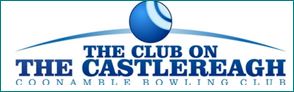 Chief Stewards – Amanda Colwell 0268 238274, 0458238274Kylie Parry  0437226600pavilion@coonambleshow.comEntry fee for all sections $1 unless otherwise statedPrize money    1st $5    2nd $2    unless otherwise statedMost Successful Exhibitor across all Pavilion Sections$100 and sashEntries can be lodged at the Showground Friday 11th 2 - 5.30pm, Saturday 12th  May between 8.30 – 12 noon except cut flowers decorative flowers and cookery which are all to be at the Pavilion 8.30 - 10am on Tuesday 15th May andphotography which must be entered at the Outback Arts office before 5pm Friday 11th May.All entries must be detailed on a fully completed and signed entry form, available from the Secretary’s office or downloaded from the website www.coonambleshow.comNo late entries can be acceptedGarment is something you wear, and an article is not a garmentAll exhibits must be presented in a complete and clean stateEntries should be completed in the previous 12 monthsAny item having won previously at the Coonamble Show is not eligible for competitionEntries can only be entered in 1 classEntries must be the bona fide work of the exhibitorClasses can be changed at the discretion of the chief stewardEntries must remain on display until 3pm on the final day of the Show, after which they can be collected from the stewards, at that time please have your entry signed out by the StewardAll entries must be collected on the last day of the Show or will be deemed the property of the Show SocietyThe rules, regulations and participants indemnity earlier in this Schedule also apply to the Pavilion Section Please feel free to contact the Chief Stewards with any questions concerning entry criteriaGreat care is taken with entries, but no responsibility for loss or damage can be accepted. All prize money to be collected from the office in the Pavilion after 3pm or at the Show Office for a limited time after the Show, upon presentation of the prize voucher. Uncollected prize money goes towards the prize pool for the following year.Junior PavilionChief Stewards – Amanda Colwell 0268 238274, 0458238274 Kylie Parry 0437226600pavilion@coonambleshow.comEntry fee for all sections $1 unless otherwise statedPrize money    1st $5    2nd $2    unless otherwise statedGrainCorp Most Successful Junior Exhibitor across all Pavilion Sections$25 and sashEntries can be lodged at the pavilion on  Friday 11th 2-5.30pm and Saturday 12th May between 8.30-12 noon except cut flowers decorative flowers and cookery which are to be at the Pavilion no later than 10am on Tuesday 15th May andphotography which must be entered at the Outback Arts office before 5pm Friday 11th May.All entries must be detailed on a fully completed and signed entry form, available from the Secretary’s office or downloaded from the website www.coonambleshow.com. A parent or guardian must sign on behalf of minorsNo late entries can be acceptedGarment is something you wear, and an article is not a garmentAll exhibits must be presented in a complete and clean stateEntries should be completed in the previous 12 monthsAny item having won previously at the Coonamble Show is not eligible for competitionEntries can only be entered in 1 classEntries must be the bona fide work of the exhibitorClasses can be changed at the discretion of the chief stewardEntries must remain on display until 3pm on the final day of the Show, after which they can be collected from the stewards, at that time please have your entry signed out by the StewardAll entries must be collected on the last day of the Show or will be deemed the property of the Show SocietyThe rules, regulations and participants indemnity earlier in this Schedule also apply to the Pavilion Section Please feel free to contact the Chief Steward with any questions concerning entry criteriaGreat care is taken with entries, but no responsibility for loss or damage can be accepted. All prize money to be collected from the office in the Pavilion after 4pm or at the Show Office in the RTC for a limited time after the Show, upon presentation of the prize voucher Uncollected prize money goes towards the prize pool for the following year.NEEDLEWORK AND SEWINGNEEDLEWORK AND SEWINGNEEDLEWORK AND SEWINGNEEDLEWORK AND SEWINGNEEDLEWORK AND SEWINGNEEDLEWORK AND SEWINGNEEDLEWORK AND SEWINGNEEDLEWORK AND SEWINGNEEDLEWORK AND SEWINGNEEDLEWORK AND SEWINGAll articles to be clean and well presented. All articles to be clean and well presented. All articles to be clean and well presented. All articles to be clean and well presented. All articles to be clean and well presented. All articles to be clean and well presented. All articles to be clean and well presented. All articles to be clean and well presented. All articles to be clean and well presented. All articles to be clean and well presented. Articles should preferably been completed in previous 12 monthsEntries in this section to be presented at the Show Pavilion between 2 - 5.30pm Friday 11th and 9am - 12 noon on Saturday 12th MayArticles should preferably been completed in previous 12 monthsEntries in this section to be presented at the Show Pavilion between 2 - 5.30pm Friday 11th and 9am - 12 noon on Saturday 12th MayArticles should preferably been completed in previous 12 monthsEntries in this section to be presented at the Show Pavilion between 2 - 5.30pm Friday 11th and 9am - 12 noon on Saturday 12th MayArticles should preferably been completed in previous 12 monthsEntries in this section to be presented at the Show Pavilion between 2 - 5.30pm Friday 11th and 9am - 12 noon on Saturday 12th MayArticles should preferably been completed in previous 12 monthsEntries in this section to be presented at the Show Pavilion between 2 - 5.30pm Friday 11th and 9am - 12 noon on Saturday 12th MayArticles should preferably been completed in previous 12 monthsEntries in this section to be presented at the Show Pavilion between 2 - 5.30pm Friday 11th and 9am - 12 noon on Saturday 12th MayArticles should preferably been completed in previous 12 monthsEntries in this section to be presented at the Show Pavilion between 2 - 5.30pm Friday 11th and 9am - 12 noon on Saturday 12th MayArticles should preferably been completed in previous 12 monthsEntries in this section to be presented at the Show Pavilion between 2 - 5.30pm Friday 11th and 9am - 12 noon on Saturday 12th MayArticles should preferably been completed in previous 12 monthsEntries in this section to be presented at the Show Pavilion between 2 - 5.30pm Friday 11th and 9am - 12 noon on Saturday 12th MayArticles should preferably been completed in previous 12 monthsEntries in this section to be presented at the Show Pavilion between 2 - 5.30pm Friday 11th and 9am - 12 noon on Saturday 12th MayChampion Needlework - Edna West MemorialChampion Needlework - Edna West MemorialChampion Needlework - Edna West MemorialChampion Needlework - Edna West MemorialChampion Needlework - Edna West MemorialChampion Needlework - Edna West MemorialChampion Needlework - Edna West MemorialChampion Needlework - Edna West MemorialChampion Needlework - Edna West MemorialChampion Needlework - Edna West MemorialDressmakingDressmakingDressmakingDressmakingDressmakingDressmakingDressmakingDressmakingDressmakingDressmakingChampion $15 donated by Tong Fong Chinese RestaurantChampion $15 donated by Tong Fong Chinese RestaurantChampion $15 donated by Tong Fong Chinese RestaurantChampion $15 donated by Tong Fong Chinese RestaurantChampion $15 donated by Tong Fong Chinese RestaurantChampion $15 donated by Tong Fong Chinese RestaurantChampion $15 donated by Tong Fong Chinese RestaurantChampion $15 donated by Tong Fong Chinese RestaurantChampion $15 donated by Tong Fong Chinese RestaurantChampion $15 donated by Tong Fong Chinese RestaurantN1N1Garment for childGarment for childGarment for childGarment for childGarment for childGarment for childGarment for childGarment for childN2N2Garment for adultGarment for adultGarment for adultGarment for adultGarment for adultGarment for adultGarment for adultGarment for adultPatchworkPatchworkPatchworkPatchworkPatchworkPatchworkPatchworkPatchworkPatchworkPatchworkChampion $15 donated by Tong Fong RestaurantChampion $15 donated by Tong Fong RestaurantChampion $15 donated by Tong Fong RestaurantChampion $15 donated by Tong Fong RestaurantChampion $15 donated by Tong Fong RestaurantChampion $15 donated by Tong Fong RestaurantChampion $15 donated by Tong Fong RestaurantChampion $15 donated by Tong Fong RestaurantChampion $15 donated by Tong Fong RestaurantChampion $15 donated by Tong Fong RestaurantN3N3Quilt featuring machine patchwork (quilted professionally) $10 donated by the Material GirlsQuilt featuring machine patchwork (quilted professionally) $10 donated by the Material GirlsQuilt featuring machine patchwork (quilted professionally) $10 donated by the Material GirlsQuilt featuring machine patchwork (quilted professionally) $10 donated by the Material GirlsQuilt featuring machine patchwork (quilted professionally) $10 donated by the Material GirlsQuilt featuring machine patchwork (quilted professionally) $10 donated by the Material GirlsQuilt featuring machine patchwork (quilted professionally) $10 donated by the Material GirlsQuilt featuring machine patchwork (quilted professionally) $10 donated by the Material GirlsN4N4Quilt featuring machine patchwork (quilted domestic machine)Quilt featuring machine patchwork (quilted domestic machine)Quilt featuring machine patchwork (quilted domestic machine)Quilt featuring machine patchwork (quilted domestic machine)Quilt featuring machine patchwork (quilted domestic machine)Quilt featuring machine patchwork (quilted domestic machine)Quilt featuring machine patchwork (quilted domestic machine)Quilt featuring machine patchwork (quilted domestic machine)N5N5Quilt featuring machine patchwork (quilted hand)Quilt featuring machine patchwork (quilted hand)Quilt featuring machine patchwork (quilted hand)Quilt featuring machine patchwork (quilted hand)Quilt featuring machine patchwork (quilted hand)Quilt featuring machine patchwork (quilted hand)Quilt featuring machine patchwork (quilted hand)Quilt featuring machine patchwork (quilted hand)N6N6Group quilt (top made by more than one person)   $10 donated by the Material Girls Group quilt (top made by more than one person)   $10 donated by the Material Girls Group quilt (top made by more than one person)   $10 donated by the Material Girls Group quilt (top made by more than one person)   $10 donated by the Material Girls Group quilt (top made by more than one person)   $10 donated by the Material Girls Group quilt (top made by more than one person)   $10 donated by the Material Girls Group quilt (top made by more than one person)   $10 donated by the Material Girls Group quilt (top made by more than one person)   $10 donated by the Material Girls N7N7Quilt featuring appliqueQuilt featuring appliqueQuilt featuring appliqueQuilt featuring appliqueQuilt featuring appliqueQuilt featuring appliqueQuilt featuring appliqueQuilt featuring appliqueN8N8Hand pieced articleHand pieced articleHand pieced articleHand pieced articleHand pieced articleHand pieced articleHand pieced articleHand pieced articleN9N9Miniature patchwork quilt (max size 1mx1m)Miniature patchwork quilt (max size 1mx1m)Miniature patchwork quilt (max size 1mx1m)Miniature patchwork quilt (max size 1mx1m)Miniature patchwork quilt (max size 1mx1m)Miniature patchwork quilt (max size 1mx1m)Miniature patchwork quilt (max size 1mx1m)Miniature patchwork quilt (max size 1mx1m)N10N10Patchwork article (not a quilt or bag)Patchwork article (not a quilt or bag)Patchwork article (not a quilt or bag)Patchwork article (not a quilt or bag)Patchwork article (not a quilt or bag)Patchwork article (not a quilt or bag)Patchwork article (not a quilt or bag)Patchwork article (not a quilt or bag)N11N11Cushion cover $5 donated by the Material GirlsCushion cover $5 donated by the Material GirlsCushion cover $5 donated by the Material GirlsCushion cover $5 donated by the Material GirlsCushion cover $5 donated by the Material GirlsCushion cover $5 donated by the Material GirlsCushion cover $5 donated by the Material GirlsCushion cover $5 donated by the Material GirlsN12N12Wall hangingWall hangingWall hangingWall hangingWall hangingWall hangingWall hangingWall hangingEmbroideryEmbroideryEmbroideryEmbroideryEmbroideryEmbroideryEmbroideryEmbroideryEmbroideryEmbroideryChampion $10Champion $10Champion $10Champion $10Champion $10Champion $10Champion $10Champion $10Champion $10Champion $10N13Embroidered articleEmbroidered articleEmbroidered articleEmbroidered articleEmbroidered articleEmbroidered articleEmbroidered articleEmbroidered articleEmbroidered articleN14Charted cross stitch - linen or aida     $5 donated by the Rackham FamilyCharted cross stitch - linen or aida     $5 donated by the Rackham FamilyCharted cross stitch - linen or aida     $5 donated by the Rackham FamilyCharted cross stitch - linen or aida     $5 donated by the Rackham FamilyCharted cross stitch - linen or aida     $5 donated by the Rackham FamilyCharted cross stitch - linen or aida     $5 donated by the Rackham FamilyCharted cross stitch - linen or aida     $5 donated by the Rackham FamilyCharted cross stitch - linen or aida     $5 donated by the Rackham FamilyCharted cross stitch - linen or aida     $5 donated by the Rackham FamilyN15Piece of embroidery by person over 70 yearsPiece of embroidery by person over 70 yearsPiece of embroidery by person over 70 yearsPiece of embroidery by person over 70 yearsPiece of embroidery by person over 70 yearsPiece of embroidery by person over 70 yearsPiece of embroidery by person over 70 yearsPiece of embroidery by person over 70 yearsPiece of embroidery by person over 70 yearsN16Embroidered cushion coverEmbroidered cushion coverEmbroidered cushion coverEmbroidered cushion coverEmbroidered cushion coverEmbroidered cushion coverEmbroidered cushion coverEmbroidered cushion coverEmbroidered cushion coverN17Embroidered guest towel/washer $5 donated by Stitches n Things by EmilyEmbroidered guest towel/washer $5 donated by Stitches n Things by EmilyEmbroidered guest towel/washer $5 donated by Stitches n Things by EmilyEmbroidered guest towel/washer $5 donated by Stitches n Things by EmilyEmbroidered guest towel/washer $5 donated by Stitches n Things by EmilyEmbroidered guest towel/washer $5 donated by Stitches n Things by EmilyEmbroidered guest towel/washer $5 donated by Stitches n Things by EmilyEmbroidered guest towel/washer $5 donated by Stitches n Things by EmilyEmbroidered guest towel/washer $5 donated by Stitches n Things by EmilyN18Woollen canvas work (tapestry)Woollen canvas work (tapestry)Woollen canvas work (tapestry)Woollen canvas work (tapestry)Woollen canvas work (tapestry)Woollen canvas work (tapestry)Woollen canvas work (tapestry)Woollen canvas work (tapestry)Woollen canvas work (tapestry)N19Any article not mentionedAny article not mentionedAny article not mentionedAny article not mentionedAny article not mentionedAny article not mentionedAny article not mentionedAny article not mentionedAny article not mentionedHandcraftsHandcraftsHandcraftsHandcraftsHandcraftsHandcraftsHandcraftsHandcraftsHandcraftsHandcraftsChampion $15 donated by Tong Fong RestaurantChampion $15 donated by Tong Fong RestaurantChampion $15 donated by Tong Fong RestaurantChampion $15 donated by Tong Fong RestaurantChampion $15 donated by Tong Fong RestaurantChampion $15 donated by Tong Fong RestaurantChampion $15 donated by Tong Fong RestaurantChampion $15 donated by Tong Fong RestaurantChampion $15 donated by Tong Fong RestaurantChampion $15 donated by Tong Fong RestaurantEncouragement Award  $10 donated by Coonamble Cottage IndustriesEncouragement Award  $10 donated by Coonamble Cottage IndustriesEncouragement Award  $10 donated by Coonamble Cottage IndustriesEncouragement Award  $10 donated by Coonamble Cottage IndustriesEncouragement Award  $10 donated by Coonamble Cottage IndustriesEncouragement Award  $10 donated by Coonamble Cottage IndustriesEncouragement Award  $10 donated by Coonamble Cottage IndustriesEncouragement Award  $10 donated by Coonamble Cottage IndustriesEncouragement Award  $10 donated by Coonamble Cottage IndustriesEncouragement Award  $10 donated by Coonamble Cottage IndustriesN20Hat or headpieceHat or headpieceHat or headpieceHat or headpieceHat or headpieceHat or headpieceHat or headpieceHat or headpieceHat or headpieceN21Covered coat hangerCovered coat hangerCovered coat hangerCovered coat hangerCovered coat hangerCovered coat hangerCovered coat hangerCovered coat hangerCovered coat hangerN22Soft toySoft toySoft toySoft toySoft toySoft toySoft toySoft toySoft toyN23Bag with handles $5 donated by Coonamble Cottage IndustriesBag with handles $5 donated by Coonamble Cottage IndustriesBag with handles $5 donated by Coonamble Cottage IndustriesBag with handles $5 donated by Coonamble Cottage IndustriesBag with handles $5 donated by Coonamble Cottage IndustriesBag with handles $5 donated by Coonamble Cottage IndustriesBag with handles $5 donated by Coonamble Cottage IndustriesBag with handles $5 donated by Coonamble Cottage IndustriesBag with handles $5 donated by Coonamble Cottage IndustriesN24Bag without handles           Bag without handles           Bag without handles           Bag without handles           Bag without handles           Bag without handles           Bag without handles           Bag without handles           Bag without handles           N25Christmas decorationChristmas decorationChristmas decorationChristmas decorationChristmas decorationChristmas decorationChristmas decorationChristmas decorationChristmas decorationN26Pin cushion/needle casePin cushion/needle casePin cushion/needle casePin cushion/needle casePin cushion/needle casePin cushion/needle casePin cushion/needle casePin cushion/needle casePin cushion/needle caseN27Handcrafted article by person with a disabilityHandcrafted article by person with a disabilityHandcrafted article by person with a disabilityHandcrafted article by person with a disabilityHandcrafted article by person with a disabilityHandcrafted article by person with a disabilityHandcrafted article by person with a disabilityHandcrafted article by person with a disabilityHandcrafted article by person with a disabilityN28Handcrafted article by person over 70 yearsHandcrafted article by person over 70 yearsHandcrafted article by person over 70 yearsHandcrafted article by person over 70 yearsHandcrafted article by person over 70 yearsHandcrafted article by person over 70 yearsHandcrafted article by person over 70 yearsHandcrafted article by person over 70 yearsHandcrafted article by person over 70 yearsN29N30Wearable Nursery articleDecorative nursery article $5 donated by Stitches n Things by EmilyWearable Nursery articleDecorative nursery article $5 donated by Stitches n Things by EmilyWearable Nursery articleDecorative nursery article $5 donated by Stitches n Things by EmilyWearable Nursery articleDecorative nursery article $5 donated by Stitches n Things by EmilyWearable Nursery articleDecorative nursery article $5 donated by Stitches n Things by EmilyWearable Nursery articleDecorative nursery article $5 donated by Stitches n Things by EmilyWearable Nursery articleDecorative nursery article $5 donated by Stitches n Things by EmilyWearable Nursery articleDecorative nursery article $5 donated by Stitches n Things by EmilyWearable Nursery articleDecorative nursery article $5 donated by Stitches n Things by EmilyKnitting & Crochet Knitting & Crochet Knitting & Crochet Knitting & Crochet Knitting & Crochet Knitting & Crochet Knitting & Crochet Knitting & Crochet Knitting & Crochet Knitting & Crochet No entry will be accepted without label from wool or yarnNo entry will be accepted without label from wool or yarnNo entry will be accepted without label from wool or yarnNo entry will be accepted without label from wool or yarnNo entry will be accepted without label from wool or yarnNo entry will be accepted without label from wool or yarnNo entry will be accepted without label from wool or yarnNo entry will be accepted without label from wool or yarnNo entry will be accepted without label from wool or yarnNo entry will be accepted without label from wool or yarnChampion $10 donated by Tong Fong RestaurantChampion $10 donated by Tong Fong RestaurantChampion $10 donated by Tong Fong RestaurantChampion $10 donated by Tong Fong RestaurantChampion $10 donated by Tong Fong RestaurantChampion $10 donated by Tong Fong RestaurantChampion $10 donated by Tong Fong RestaurantChampion $10 donated by Tong Fong RestaurantChampion $10 donated by Tong Fong RestaurantChampion $10 donated by Tong Fong RestaurantN31N31N31Knitted garment in under 8 ply yarnKnitted garment in under 8 ply yarnKnitted garment in under 8 ply yarnKnitted garment in under 8 ply yarnKnitted garment in under 8 ply yarnKnitted garment in under 8 ply yarnKnitted garment in under 8 ply yarnN32N32N32Knitted garment in 8 ply yarn or overKnitted garment in 8 ply yarn or overKnitted garment in 8 ply yarn or overKnitted garment in 8 ply yarn or overKnitted garment in 8 ply yarn or overKnitted garment in 8 ply yarn or overKnitted garment in 8 ply yarn or overN33N33N33Knitted garment by a person over 70 yearsKnitted garment by a person over 70 yearsKnitted garment by a person over 70 yearsKnitted garment by a person over 70 yearsKnitted garment by a person over 70 yearsKnitted garment by a person over 70 yearsKnitted garment by a person over 70 yearsN34N34N34Knitted articleKnitted articleKnitted articleKnitted articleKnitted articleKnitted articleKnitted articleN35N35N35Knitted rugKnitted rugKnitted rugKnitted rugKnitted rugKnitted rugKnitted rugN36N36N36Crocheted rugCrocheted rugCrocheted rugCrocheted rugCrocheted rugCrocheted rugCrocheted rugN37N38N37N38N37N38Crocheted article                  $10 donated by Cottage IndustriesCrocheted garmentCrocheted article                  $10 donated by Cottage IndustriesCrocheted garmentCrocheted article                  $10 donated by Cottage IndustriesCrocheted garmentCrocheted article                  $10 donated by Cottage IndustriesCrocheted garmentCrocheted article                  $10 donated by Cottage IndustriesCrocheted garmentCrocheted article                  $10 donated by Cottage IndustriesCrocheted garmentCrocheted article                  $10 donated by Cottage IndustriesCrocheted garmentN39N39N39Crocheted  garment or article by person over 70 years Crocheted  garment or article by person over 70 years Crocheted  garment or article by person over 70 years Crocheted  garment or article by person over 70 years Crocheted  garment or article by person over 70 years Crocheted  garment or article by person over 70 years Crocheted  garment or article by person over 70 years FINE ARTSFINE ARTSFINE ARTSFINE ARTSFINE ARTSFINE ARTSFINE ARTSFINE ARTSFINE ARTSFINE ARTSPictures must be framed or mounted ready for hanging or they will not be accepted.Pictures must be framed or mounted ready for hanging or they will not be accepted.Pictures must be framed or mounted ready for hanging or they will not be accepted.Pictures must be framed or mounted ready for hanging or they will not be accepted.Pictures must be framed or mounted ready for hanging or they will not be accepted.Pictures must be framed or mounted ready for hanging or they will not be accepted.Pictures must be framed or mounted ready for hanging or they will not be accepted.Pictures must be framed or mounted ready for hanging or they will not be accepted.Pictures must be framed or mounted ready for hanging or they will not be accepted.Pictures must be framed or mounted ready for hanging or they will not be accepted.Copies will not be accepted.Copies will not be accepted.Copies will not be accepted.Copies will not be accepted.Copies will not be accepted.Copies will not be accepted.Copies will not be accepted.Copies will not be accepted.Copies will not be accepted.Copies will not be accepted.Entries must be the bona fide work of the exhibitor and not previously exhibited in a Coonamble Show Society competition.Entries must be the bona fide work of the exhibitor and not previously exhibited in a Coonamble Show Society competition.Entries must be the bona fide work of the exhibitor and not previously exhibited in a Coonamble Show Society competition.Entries must be the bona fide work of the exhibitor and not previously exhibited in a Coonamble Show Society competition.Entries must be the bona fide work of the exhibitor and not previously exhibited in a Coonamble Show Society competition.Entries must be the bona fide work of the exhibitor and not previously exhibited in a Coonamble Show Society competition.Entries must be the bona fide work of the exhibitor and not previously exhibited in a Coonamble Show Society competition.Entries must be the bona fide work of the exhibitor and not previously exhibited in a Coonamble Show Society competition.Entries must be the bona fide work of the exhibitor and not previously exhibited in a Coonamble Show Society competition.Entries must be the bona fide work of the exhibitor and not previously exhibited in a Coonamble Show Society competition.Photography excluded from this section, with the exception of class 10.Photography excluded from this section, with the exception of class 10.Photography excluded from this section, with the exception of class 10.Photography excluded from this section, with the exception of class 10.Photography excluded from this section, with the exception of class 10.Photography excluded from this section, with the exception of class 10.Photography excluded from this section, with the exception of class 10.Photography excluded from this section, with the exception of class 10.Photography excluded from this section, with the exception of class 10.Photography excluded from this section, with the exception of class 10.Any medium for painting is defined as collage, gouache, oil, water and acrylic.Any medium for painting is defined as collage, gouache, oil, water and acrylic.Any medium for painting is defined as collage, gouache, oil, water and acrylic.Any medium for painting is defined as collage, gouache, oil, water and acrylic.Any medium for painting is defined as collage, gouache, oil, water and acrylic.Any medium for painting is defined as collage, gouache, oil, water and acrylic.Any medium for painting is defined as collage, gouache, oil, water and acrylic.Any medium for painting is defined as collage, gouache, oil, water and acrylic.Any medium for painting is defined as collage, gouache, oil, water and acrylic.Any medium for painting is defined as collage, gouache, oil, water and acrylic.Any medium for drawing is defined as pencil, conte, pastel, oil pastel, charcoal, pen and ink and felt pen.Any medium for drawing is defined as pencil, conte, pastel, oil pastel, charcoal, pen and ink and felt pen.Any medium for drawing is defined as pencil, conte, pastel, oil pastel, charcoal, pen and ink and felt pen.Any medium for drawing is defined as pencil, conte, pastel, oil pastel, charcoal, pen and ink and felt pen.Any medium for drawing is defined as pencil, conte, pastel, oil pastel, charcoal, pen and ink and felt pen.Any medium for drawing is defined as pencil, conte, pastel, oil pastel, charcoal, pen and ink and felt pen.Any medium for drawing is defined as pencil, conte, pastel, oil pastel, charcoal, pen and ink and felt pen.Any medium for drawing is defined as pencil, conte, pastel, oil pastel, charcoal, pen and ink and felt pen.Any medium for drawing is defined as pencil, conte, pastel, oil pastel, charcoal, pen and ink and felt pen.Any medium for drawing is defined as pencil, conte, pastel, oil pastel, charcoal, pen and ink and felt pen.Entries in this section to be presented at the Show pavilion between 2 - 5.30pm Friday 11th and 9am - 12 noon on Saturday 12th May Entries in this section to be presented at the Show pavilion between 2 - 5.30pm Friday 11th and 9am - 12 noon on Saturday 12th May Entries in this section to be presented at the Show pavilion between 2 - 5.30pm Friday 11th and 9am - 12 noon on Saturday 12th May Entries in this section to be presented at the Show pavilion between 2 - 5.30pm Friday 11th and 9am - 12 noon on Saturday 12th May Entries in this section to be presented at the Show pavilion between 2 - 5.30pm Friday 11th and 9am - 12 noon on Saturday 12th May Entries in this section to be presented at the Show pavilion between 2 - 5.30pm Friday 11th and 9am - 12 noon on Saturday 12th May Champion Fine Arts $30 donated by Coonamble Arts AliveChampion Fine Arts $30 donated by Coonamble Arts AliveChampion Fine Arts $30 donated by Coonamble Arts AliveChampion Fine Arts $30 donated by Coonamble Arts AliveChampion Fine Arts $30 donated by Coonamble Arts AliveChampion Fine Arts $30 donated by Coonamble Arts AliveChampion Fine Arts $30 donated by Coonamble Arts AliveChampion Fine Arts $30 donated by Coonamble Arts AliveChampion Fine Arts $30 donated by Coonamble Arts AliveChampion Fine Arts $30 donated by Coonamble Arts AliveFA1Painting, any medium - LandscapePainting, any medium - LandscapePainting, any medium - LandscapePainting, any medium - LandscapePainting, any medium - LandscapePainting, any medium - LandscapePainting, any medium - LandscapePainting, any medium - LandscapePainting, any medium - LandscapeFA2Painting, any medium - PortraitPainting, any medium - PortraitPainting, any medium - PortraitPainting, any medium - PortraitPainting, any medium - PortraitPainting, any medium - PortraitPainting, any medium - PortraitPainting, any medium - PortraitPainting, any medium - PortraitFA3Painting, any medium - Any subjectPainting, any medium - Any subjectPainting, any medium - Any subjectPainting, any medium - Any subjectPainting, any medium - Any subjectPainting, any medium - Any subjectPainting, any medium - Any subjectPainting, any medium - Any subjectPainting, any medium - Any subjectFA4Painting, any medium - AbstractPainting, any medium - AbstractPainting, any medium - AbstractPainting, any medium - AbstractPainting, any medium - AbstractPainting, any medium - AbstractPainting, any medium - AbstractPainting, any medium - AbstractPainting, any medium - AbstractFA5Drawing, any medium - Landscape    $10 donated by Annette StrattonDrawing, any medium - Landscape    $10 donated by Annette StrattonDrawing, any medium - Landscape    $10 donated by Annette StrattonDrawing, any medium - Landscape    $10 donated by Annette StrattonDrawing, any medium - Landscape    $10 donated by Annette StrattonDrawing, any medium - Landscape    $10 donated by Annette StrattonDrawing, any medium - Landscape    $10 donated by Annette StrattonDrawing, any medium - Landscape    $10 donated by Annette StrattonDrawing, any medium - Landscape    $10 donated by Annette StrattonFA6Drawing, any medium - Portrait          $10 donated by Annette StrattonDrawing, any medium - Portrait          $10 donated by Annette StrattonDrawing, any medium - Portrait          $10 donated by Annette StrattonDrawing, any medium - Portrait          $10 donated by Annette StrattonDrawing, any medium - Portrait          $10 donated by Annette StrattonDrawing, any medium - Portrait          $10 donated by Annette StrattonDrawing, any medium - Portrait          $10 donated by Annette StrattonDrawing, any medium - Portrait          $10 donated by Annette StrattonDrawing, any medium - Portrait          $10 donated by Annette StrattonFA7Drawing, any medium - Any subject    $10 donated by Annette StrattonDrawing, any medium - Any subject    $10 donated by Annette StrattonDrawing, any medium - Any subject    $10 donated by Annette StrattonDrawing, any medium - Any subject    $10 donated by Annette StrattonDrawing, any medium - Any subject    $10 donated by Annette StrattonDrawing, any medium - Any subject    $10 donated by Annette StrattonDrawing, any medium - Any subject    $10 donated by Annette StrattonDrawing, any medium - Any subject    $10 donated by Annette StrattonDrawing, any medium - Any subject    $10 donated by Annette StrattonFA8Nature study - any mediumNature study - any mediumNature study - any mediumNature study - any mediumNature study - any mediumNature study - any mediumNature study - any mediumNature study - any mediumNature study - any mediumFA9Printmaking, any method - Any subjectPrintmaking, any method - Any subjectPrintmaking, any method - Any subjectPrintmaking, any method - Any subjectPrintmaking, any method - Any subjectPrintmaking, any method - Any subjectPrintmaking, any method - Any subjectPrintmaking, any method - Any subjectPrintmaking, any method - Any subjectFA10Mixed media, any medium - OpenMixed media, any medium - OpenMixed media, any medium - OpenMixed media, any medium - OpenMixed media, any medium - OpenMixed media, any medium - OpenMixed media, any medium - OpenMixed media, any medium - OpenMixed media, any medium - OpenFA11Any art work, any medium by a person with a disability – over 18 years.Any art work, any medium by a person with a disability – over 18 years.Any art work, any medium by a person with a disability – over 18 years.Any art work, any medium by a person with a disability – over 18 years.Any art work, any medium by a person with a disability – over 18 years.Any art work, any medium by a person with a disability – over 18 years.Any art work, any medium by a person with a disability – over 18 years.Any art work, any medium by a person with a disability – over 18 years.Any art work, any medium by a person with a disability – over 18 years.FA12FA13Traditional indigenous drawing or painting any mediumContemporary indigenous drawing or painting any mediumTraditional indigenous drawing or painting any mediumContemporary indigenous drawing or painting any mediumTraditional indigenous drawing or painting any mediumContemporary indigenous drawing or painting any mediumTraditional indigenous drawing or painting any mediumContemporary indigenous drawing or painting any mediumTraditional indigenous drawing or painting any mediumContemporary indigenous drawing or painting any mediumTraditional indigenous drawing or painting any mediumContemporary indigenous drawing or painting any mediumTraditional indigenous drawing or painting any mediumContemporary indigenous drawing or painting any mediumTraditional indigenous drawing or painting any mediumContemporary indigenous drawing or painting any mediumTraditional indigenous drawing or painting any mediumContemporary indigenous drawing or painting any mediumPottery / CeramicsPottery / CeramicsPottery / CeramicsPottery / CeramicsPottery / CeramicsPottery / CeramicsPottery / CeramicsPottery / CeramicsPottery / CeramicsPottery / CeramicsFA14Functional                      $10 donated by Sally StrattonFunctional                      $10 donated by Sally StrattonFunctional                      $10 donated by Sally StrattonFunctional                      $10 donated by Sally StrattonFunctional                      $10 donated by Sally StrattonFunctional                      $10 donated by Sally StrattonFunctional                      $10 donated by Sally StrattonFunctional                      $10 donated by Sally StrattonFunctional                      $10 donated by Sally StrattonFA15Sculpture                        $10 donated by Sally StrattonSculpture                        $10 donated by Sally StrattonSculpture                        $10 donated by Sally StrattonSculpture                        $10 donated by Sally StrattonSculpture                        $10 donated by Sally StrattonSculpture                        $10 donated by Sally StrattonSculpture                        $10 donated by Sally StrattonSculpture                        $10 donated by Sally StrattonSculpture                        $10 donated by Sally StrattonFA16FA17Open – favourite piece   $10 donated by Sally StrattonNovice – less than 1 years’ experience    Open – favourite piece   $10 donated by Sally StrattonNovice – less than 1 years’ experience    Open – favourite piece   $10 donated by Sally StrattonNovice – less than 1 years’ experience    Open – favourite piece   $10 donated by Sally StrattonNovice – less than 1 years’ experience    Open – favourite piece   $10 donated by Sally StrattonNovice – less than 1 years’ experience    Open – favourite piece   $10 donated by Sally StrattonNovice – less than 1 years’ experience    Open – favourite piece   $10 donated by Sally StrattonNovice – less than 1 years’ experience    Open – favourite piece   $10 donated by Sally StrattonNovice – less than 1 years’ experience    Open – favourite piece   $10 donated by Sally StrattonNovice – less than 1 years’ experience    SculptureSculptureSculptureSculptureSculptureSculptureSculptureSculptureSculptureSculptureFA18Metal - any subject                Metal - any subject                Metal - any subject                Metal - any subject                Metal - any subject                Metal - any subject                Metal - any subject                Metal - any subject                Metal - any subject                FA19Mixed media - Any subject   Mixed media - Any subject   Mixed media - Any subject   Mixed media - Any subject   Mixed media - Any subject   Mixed media - Any subject   Mixed media - Any subject   Mixed media - Any subject   Mixed media - Any subject   PHOTOGRAPHYPHOTOGRAPHYPHOTOGRAPHYPHOTOGRAPHYPHOTOGRAPHYPHOTOGRAPHYPHOTOGRAPHYPHOTOGRAPHYPHOTOGRAPHYPHOTOGRAPHYAll photography entries must be entered at the Outback Arts Office before 4pm Friday 11th MayAll photography entries must be entered at the Outback Arts Office before 4pm Friday 11th MayAll photography entries must be entered at the Outback Arts Office before 4pm Friday 11th MayAll photography entries must be entered at the Outback Arts Office before 4pm Friday 11th MayAll photography entries must be entered at the Outback Arts Office before 4pm Friday 11th MayAll photography entries must be entered at the Outback Arts Office before 4pm Friday 11th MayAll photography entries must be entered at the Outback Arts Office before 4pm Friday 11th MayAll photography entries must be entered at the Outback Arts Office before 4pm Friday 11th MayAll photography entries must be entered at the Outback Arts Office before 4pm Friday 11th MayAll photography entries must be entered at the Outback Arts Office before 4pm Friday 11th MayNo glass mounted photos will be acceptedNo glass mounted photos will be acceptedNo glass mounted photos will be acceptedNo glass mounted photos will be acceptedNo glass mounted photos will be acceptedNo glass mounted photos will be acceptedNo glass mounted photos will be acceptedNo glass mounted photos will be acceptedNo glass mounted photos will be acceptedNo glass mounted photos will be acceptedAll photos must be taken by the exhibitorAll photos must be taken by the exhibitorAll photos must be taken by the exhibitorAll photos must be taken by the exhibitorAll photos must be taken by the exhibitorAll photos must be taken by the exhibitorAll photos must be taken by the exhibitorAll photos must be taken by the exhibitorAll photos must be taken by the exhibitorAll photos must be taken by the exhibitorNo more than 1 photo per mount, except Class 12No more than 1 photo per mount, except Class 12No more than 1 photo per mount, except Class 12No more than 1 photo per mount, except Class 12No more than 1 photo per mount, except Class 12No more than 1 photo per mount, except Class 12No more than 1 photo per mount, except Class 12No more than 1 photo per mount, except Class 12No more than 1 photo per mount, except Class 12No more than 1 photo per mount, except Class 12Size - 34cm x 42cm maximum including matt. 13cm x 18cm including matt minimumSize - 34cm x 42cm maximum including matt. 13cm x 18cm including matt minimumSize - 34cm x 42cm maximum including matt. 13cm x 18cm including matt minimumSize - 34cm x 42cm maximum including matt. 13cm x 18cm including matt minimumSize - 34cm x 42cm maximum including matt. 13cm x 18cm including matt minimumSize - 34cm x 42cm maximum including matt. 13cm x 18cm including matt minimumSize - 34cm x 42cm maximum including matt. 13cm x 18cm including matt minimumSize - 34cm x 42cm maximum including matt. 13cm x 18cm including matt minimumSize - 34cm x 42cm maximum including matt. 13cm x 18cm including matt minimumSize - 34cm x 42cm maximum including matt. 13cm x 18cm including matt minimumPhotographs entered can come from either a digital or film camera Photographs entered can come from either a digital or film camera Photographs entered can come from either a digital or film camera Photographs entered can come from either a digital or film camera Photographs entered can come from either a digital or film camera Photographs entered can come from either a digital or film camera Photographs entered can come from either a digital or film camera Photographs entered can come from either a digital or film camera Photographs entered can come from either a digital or film camera Photographs entered can come from either a digital or film camera Photography is the product of the person taking the photograph and not the cameraPhotography is the product of the person taking the photograph and not the cameraPhotography is the product of the person taking the photograph and not the cameraPhotography is the product of the person taking the photograph and not the cameraPhotography is the product of the person taking the photograph and not the cameraPhotography is the product of the person taking the photograph and not the cameraPhotography is the product of the person taking the photograph and not the cameraPhotography is the product of the person taking the photograph and not the cameraPhotography is the product of the person taking the photograph and not the cameraPhotography is the product of the person taking the photograph and not the cameraPhotos must be printed on high quality photography paperEntries into the Open classes may be mailed to Coonamble Show Secretary, PO Box 400, Coonamble NSW 2829Photos must be printed on high quality photography paperEntries into the Open classes may be mailed to Coonamble Show Secretary, PO Box 400, Coonamble NSW 2829Photos must be printed on high quality photography paperEntries into the Open classes may be mailed to Coonamble Show Secretary, PO Box 400, Coonamble NSW 2829Photos must be printed on high quality photography paperEntries into the Open classes may be mailed to Coonamble Show Secretary, PO Box 400, Coonamble NSW 2829Photos must be printed on high quality photography paperEntries into the Open classes may be mailed to Coonamble Show Secretary, PO Box 400, Coonamble NSW 2829Photos must be printed on high quality photography paperEntries into the Open classes may be mailed to Coonamble Show Secretary, PO Box 400, Coonamble NSW 2829Photos must be printed on high quality photography paperEntries into the Open classes may be mailed to Coonamble Show Secretary, PO Box 400, Coonamble NSW 2829Photos must be printed on high quality photography paperEntries into the Open classes may be mailed to Coonamble Show Secretary, PO Box 400, Coonamble NSW 2829Photos must be printed on high quality photography paperEntries into the Open classes may be mailed to Coonamble Show Secretary, PO Box 400, Coonamble NSW 2829Photos must be printed on high quality photography paperEntries into the Open classes may be mailed to Coonamble Show Secretary, PO Box 400, Coonamble NSW 2829Please include return postage if necessaryPlease include return postage if necessaryPlease include return postage if necessaryPlease include return postage if necessaryPlease include return postage if necessaryPlease include return postage if necessaryChampion Open Photograph Prize $25 donated by Coonamble Arts AliveChampion Open Photograph Prize $25 donated by Coonamble Arts AliveChampion Open Photograph Prize $25 donated by Coonamble Arts AliveChampion Open Photograph Prize $25 donated by Coonamble Arts AliveChampion Open Photograph Prize $25 donated by Coonamble Arts AliveChampion Open Photograph Prize $25 donated by Coonamble Arts AliveChampion Open Photograph Prize $25 donated by Coonamble Arts AliveChampion Open Photograph Prize $25 donated by Coonamble Arts AliveChampion Open Photograph Prize $25 donated by Coonamble Arts AliveChampion Open Photograph Prize $25 donated by Coonamble Arts AliveChampion Local Photograph Prize $25 donated by Coonamble Arts AliveChampion Local Photograph Prize $25 donated by Coonamble Arts AliveChampion Local Photograph Prize $25 donated by Coonamble Arts AliveChampion Local Photograph Prize $25 donated by Coonamble Arts AliveChampion Local Photograph Prize $25 donated by Coonamble Arts AliveChampion Local Photograph Prize $25 donated by Coonamble Arts AliveChampion Local Photograph Prize $25 donated by Coonamble Arts AliveChampion Local Photograph Prize $25 donated by Coonamble Arts AliveChampion Local Photograph Prize $25 donated by Coonamble Arts AliveChampion Local Photograph Prize $25 donated by Coonamble Arts AliveOpen ColourOpen ColourOpen ColourOpen ColourOpen ColourOpen ColourOpen ColourOpen ColourOpen ColourOpen ColourP1Portrait (likeness of person or animal)Portrait (likeness of person or animal)Portrait (likeness of person or animal)Portrait (likeness of person or animal)Portrait (likeness of person or animal)Portrait (likeness of person or animal)Portrait (likeness of person or animal)Portrait (likeness of person or animal)Portrait (likeness of person or animal)P2Action/Sport or adventure                  $10 donated by David ChadwickAction/Sport or adventure                  $10 donated by David ChadwickAction/Sport or adventure                  $10 donated by David ChadwickAction/Sport or adventure                  $10 donated by David ChadwickAction/Sport or adventure                  $10 donated by David ChadwickAction/Sport or adventure                  $10 donated by David ChadwickAction/Sport or adventure                  $10 donated by David ChadwickAction/Sport or adventure                  $10 donated by David ChadwickAction/Sport or adventure                  $10 donated by David ChadwickP3Landscape/seascape/waterscapeLandscape/seascape/waterscapeLandscape/seascape/waterscapeLandscape/seascape/waterscapeLandscape/seascape/waterscapeLandscape/seascape/waterscapeLandscape/seascape/waterscapeLandscape/seascape/waterscapeLandscape/seascape/waterscapeP4NatureNatureNatureNatureNatureNatureNatureNatureNatureP5Child studyChild studyChild studyChild studyChild studyChild studyChild studyChild studyChild studyP6Urban/streetscapeUrban/streetscapeUrban/streetscapeUrban/streetscapeUrban/streetscapeUrban/streetscapeUrban/streetscapeUrban/streetscapeUrban/streetscapeP7P8Close up/still lifePhoto taken from a drone       $10 donated by Murtech CoonambleClose up/still lifePhoto taken from a drone       $10 donated by Murtech CoonambleClose up/still lifePhoto taken from a drone       $10 donated by Murtech CoonambleClose up/still lifePhoto taken from a drone       $10 donated by Murtech CoonambleClose up/still lifePhoto taken from a drone       $10 donated by Murtech CoonambleClose up/still lifePhoto taken from a drone       $10 donated by Murtech CoonambleClose up/still lifePhoto taken from a drone       $10 donated by Murtech CoonambleClose up/still lifePhoto taken from a drone       $10 donated by Murtech CoonambleClose up/still lifePhoto taken from a drone       $10 donated by Murtech CoonambleBlack and WhiteBlack and WhiteBlack and WhiteBlack and WhiteBlack and WhiteBlack and WhiteBlack and WhiteBlack and WhiteP9Portrait (likeness of person or animal) $10 donated by David ChadwickPortrait (likeness of person or animal) $10 donated by David ChadwickPortrait (likeness of person or animal) $10 donated by David ChadwickPortrait (likeness of person or animal) $10 donated by David ChadwickPortrait (likeness of person or animal) $10 donated by David ChadwickPortrait (likeness of person or animal) $10 donated by David ChadwickPortrait (likeness of person or animal) $10 donated by David ChadwickPortrait (likeness of person or animal) $10 donated by David ChadwickPortrait (likeness of person or animal) $10 donated by David ChadwickP10Any subjectAny subjectAny subjectAny subjectAny subjectAny subjectAny subjectAny subjectAny subjectLocal ColourLocal ColourLocal ColourLocal ColourLocal ColourLocal ColourLocal ColourLocal ColourLocal ColourLocal ColourP11Action/sport studyAction/sport studyAction/sport studyAction/sport studyAction/sport studyAction/sport studyAction/sport studyAction/sport studyAction/sport studyP12Photo taken at nightPhoto taken at nightPhoto taken at nightPhoto taken at nightPhoto taken at nightPhoto taken at nightPhoto taken at nightPhoto taken at nightPhoto taken at nightP13Telling a story or with a common theme, set of 3Telling a story or with a common theme, set of 3Telling a story or with a common theme, set of 3Telling a story or with a common theme, set of 3Telling a story or with a common theme, set of 3Telling a story or with a common theme, set of 3Telling a story or with a common theme, set of 3Telling a story or with a common theme, set of 3Telling a story or with a common theme, set of 3P14Child studyChild studyChild studyChild studyChild studyChild studyChild studyChild studyChild studyP15PortraitPortraitPortraitPortraitPortraitPortraitPortraitPortraitPortraitP16Flower studyFlower studyFlower studyFlower studyFlower studyFlower studyFlower studyFlower studyFlower studyP17Nature Nature Nature Nature Nature Nature Nature Nature Nature P18Street sceneStreet sceneStreet sceneStreet sceneStreet sceneStreet sceneStreet sceneStreet sceneStreet sceneP19Photographic art using a digital camera and computer technology Photographic art using a digital camera and computer technology Photographic art using a digital camera and computer technology Photographic art using a digital camera and computer technology Photographic art using a digital camera and computer technology Photographic art using a digital camera and computer technology Photographic art using a digital camera and computer technology Photographic art using a digital camera and computer technology Photographic art using a digital camera and computer technology P20P21Person or people at workPhoto taken from a drone     $10 donated by Murtech CoonamblePerson or people at workPhoto taken from a drone     $10 donated by Murtech CoonamblePerson or people at workPhoto taken from a drone     $10 donated by Murtech CoonamblePerson or people at workPhoto taken from a drone     $10 donated by Murtech CoonamblePerson or people at workPhoto taken from a drone     $10 donated by Murtech CoonamblePerson or people at workPhoto taken from a drone     $10 donated by Murtech CoonamblePerson or people at workPhoto taken from a drone     $10 donated by Murtech CoonamblePerson or people at workPhoto taken from a drone     $10 donated by Murtech CoonamblePerson or people at workPhoto taken from a drone     $10 donated by Murtech CoonambleHERITAGE CRAFTSHERITAGE CRAFTSHERITAGE CRAFTSHERITAGE CRAFTSHERITAGE CRAFTSHERITAGE CRAFTSHERITAGE CRAFTSHERITAGE CRAFTSHERITAGE CRAFTSHERITAGE CRAFTSEntries in this section to be presented at the Show pavilion between 2 - 5.30pm Friday 11th and 9am - 12 noon on Saturday 12th MayEntries in this section to be presented at the Show pavilion between 2 - 5.30pm Friday 11th and 9am - 12 noon on Saturday 12th MayEntries in this section to be presented at the Show pavilion between 2 - 5.30pm Friday 11th and 9am - 12 noon on Saturday 12th MayEntries in this section to be presented at the Show pavilion between 2 - 5.30pm Friday 11th and 9am - 12 noon on Saturday 12th MayEntries in this section to be presented at the Show pavilion between 2 - 5.30pm Friday 11th and 9am - 12 noon on Saturday 12th MayEntries in this section to be presented at the Show pavilion between 2 - 5.30pm Friday 11th and 9am - 12 noon on Saturday 12th MayWoodworkWoodworkWoodworkWoodworkWoodworkWoodworkWoodworkWoodworkWoodworkWoodworkHC1Article of furniture                                   $5 donated by Will BurnheimArticle of furniture                                   $5 donated by Will BurnheimArticle of furniture                                   $5 donated by Will BurnheimArticle of furniture                                   $5 donated by Will BurnheimArticle of furniture                                   $5 donated by Will BurnheimArticle of furniture                                   $5 donated by Will BurnheimArticle of furniture                                   $5 donated by Will BurnheimArticle of furniture                                   $5 donated by Will BurnheimArticle of furniture                                   $5 donated by Will BurnheimHC2Article of furniture from recycled timber $10 donated by Men's ShedArticle of furniture from recycled timber $10 donated by Men's ShedArticle of furniture from recycled timber $10 donated by Men's ShedArticle of furniture from recycled timber $10 donated by Men's ShedArticle of furniture from recycled timber $10 donated by Men's ShedArticle of furniture from recycled timber $10 donated by Men's ShedArticle of furniture from recycled timber $10 donated by Men's ShedArticle of furniture from recycled timber $10 donated by Men's ShedArticle of furniture from recycled timber $10 donated by Men's ShedHC3Article of restored furniture                     $5 donated by Will BurnheimArticle of restored furniture                     $5 donated by Will BurnheimArticle of restored furniture                     $5 donated by Will BurnheimArticle of restored furniture                     $5 donated by Will BurnheimArticle of restored furniture                     $5 donated by Will BurnheimArticle of restored furniture                     $5 donated by Will BurnheimArticle of restored furniture                     $5 donated by Will BurnheimArticle of restored furniture                     $5 donated by Will BurnheimArticle of restored furniture                     $5 donated by Will BurnheimHC4Lathe work – spindle turning                  $5 donated by Will BurnheimLathe work – spindle turning                  $5 donated by Will BurnheimLathe work – spindle turning                  $5 donated by Will BurnheimLathe work – spindle turning                  $5 donated by Will BurnheimLathe work – spindle turning                  $5 donated by Will BurnheimLathe work – spindle turning                  $5 donated by Will BurnheimLathe work – spindle turning                  $5 donated by Will BurnheimLathe work – spindle turning                  $5 donated by Will BurnheimLathe work – spindle turning                  $5 donated by Will BurnheimHC5Lathe work – face plate or chuck           $5 donated by Will BurnheimLathe work – face plate or chuck           $5 donated by Will BurnheimLathe work – face plate or chuck           $5 donated by Will BurnheimLathe work – face plate or chuck           $5 donated by Will BurnheimLathe work – face plate or chuck           $5 donated by Will BurnheimLathe work – face plate or chuck           $5 donated by Will BurnheimLathe work – face plate or chuck           $5 donated by Will BurnheimLathe work – face plate or chuck           $5 donated by Will BurnheimLathe work – face plate or chuck           $5 donated by Will BurnheimHC6Wooden toy                                            $5 donated by Will BurnheimWooden toy                                            $5 donated by Will BurnheimWooden toy                                            $5 donated by Will BurnheimWooden toy                                            $5 donated by Will BurnheimWooden toy                                            $5 donated by Will BurnheimWooden toy                                            $5 donated by Will BurnheimWooden toy                                            $5 donated by Will BurnheimWooden toy                                            $5 donated by Will BurnheimWooden toy                                            $5 donated by Will BurnheimWelding and Metal WorkWelding and Metal WorkWelding and Metal WorkWelding and Metal WorkWelding and Metal WorkWelding and Metal WorkWelding and Metal WorkWelding and Metal WorkWelding and Metal WorkWelding and Metal WorkHC7Practical article made from recycled metal $5 by Andrew WindsorPractical article made from recycled metal $5 by Andrew WindsorPractical article made from recycled metal $5 by Andrew WindsorPractical article made from recycled metal $5 by Andrew WindsorPractical article made from recycled metal $5 by Andrew WindsorPractical article made from recycled metal $5 by Andrew WindsorPractical article made from recycled metal $5 by Andrew WindsorPractical article made from recycled metal $5 by Andrew WindsorPractical article made from recycled metal $5 by Andrew WindsorHC8Decorative or artistic article                $5 donated by Andrew WindsorDecorative or artistic article                $5 donated by Andrew WindsorDecorative or artistic article                $5 donated by Andrew WindsorDecorative or artistic article                $5 donated by Andrew WindsorDecorative or artistic article                $5 donated by Andrew WindsorDecorative or artistic article                $5 donated by Andrew WindsorDecorative or artistic article                $5 donated by Andrew WindsorDecorative or artistic article                $5 donated by Andrew WindsorDecorative or artistic article                $5 donated by Andrew WindsorHC9Most original article                            $5 donated by Andrew WindsorMost original article                            $5 donated by Andrew WindsorMost original article                            $5 donated by Andrew WindsorMost original article                            $5 donated by Andrew WindsorMost original article                            $5 donated by Andrew WindsorMost original article                            $5 donated by Andrew WindsorMost original article                            $5 donated by Andrew WindsorMost original article                            $5 donated by Andrew WindsorMost original article                            $5 donated by Andrew WindsorHC10Forged item                                        $5 donated by Andrew WindsorForged item                                        $5 donated by Andrew WindsorForged item                                        $5 donated by Andrew WindsorForged item                                        $5 donated by Andrew WindsorForged item                                        $5 donated by Andrew WindsorForged item                                        $5 donated by Andrew WindsorForged item                                        $5 donated by Andrew WindsorForged item                                        $5 donated by Andrew WindsorForged item                                        $5 donated by Andrew WindsorLeather CraftLeather CraftLeather CraftLeather CraftLeather CraftLeather CraftLeather CraftLeather CraftLeather CraftLeather CraftHC11Any article                                         $10 donated by Matt ShepherdAny article                                         $10 donated by Matt ShepherdAny article                                         $10 donated by Matt ShepherdAny article                                         $10 donated by Matt ShepherdAny article                                         $10 donated by Matt ShepherdAny article                                         $10 donated by Matt ShepherdAny article                                         $10 donated by Matt ShepherdAny article                                         $10 donated by Matt ShepherdAny article                                         $10 donated by Matt ShepherdHome Brew2x 300ml bottles to be supplied for each entry – one to taste and one to display.Judging – points awarded for aroma, appearance, flavour and mouth feel.HC12         Dark beer (eg stout, porter, dark ale) HC13         Any other beer type (eg larger, pilsner)Preserved meatHC14      Salami, jerky etc. to be presented in an oven bag, in an esky with ice if                needed.Any other example of bush craft Home Brew2x 300ml bottles to be supplied for each entry – one to taste and one to display.Judging – points awarded for aroma, appearance, flavour and mouth feel.HC12         Dark beer (eg stout, porter, dark ale) HC13         Any other beer type (eg larger, pilsner)Preserved meatHC14      Salami, jerky etc. to be presented in an oven bag, in an esky with ice if                needed.Any other example of bush craft Home Brew2x 300ml bottles to be supplied for each entry – one to taste and one to display.Judging – points awarded for aroma, appearance, flavour and mouth feel.HC12         Dark beer (eg stout, porter, dark ale) HC13         Any other beer type (eg larger, pilsner)Preserved meatHC14      Salami, jerky etc. to be presented in an oven bag, in an esky with ice if                needed.Any other example of bush craft Home Brew2x 300ml bottles to be supplied for each entry – one to taste and one to display.Judging – points awarded for aroma, appearance, flavour and mouth feel.HC12         Dark beer (eg stout, porter, dark ale) HC13         Any other beer type (eg larger, pilsner)Preserved meatHC14      Salami, jerky etc. to be presented in an oven bag, in an esky with ice if                needed.Any other example of bush craft Home Brew2x 300ml bottles to be supplied for each entry – one to taste and one to display.Judging – points awarded for aroma, appearance, flavour and mouth feel.HC12         Dark beer (eg stout, porter, dark ale) HC13         Any other beer type (eg larger, pilsner)Preserved meatHC14      Salami, jerky etc. to be presented in an oven bag, in an esky with ice if                needed.Any other example of bush craft Home Brew2x 300ml bottles to be supplied for each entry – one to taste and one to display.Judging – points awarded for aroma, appearance, flavour and mouth feel.HC12         Dark beer (eg stout, porter, dark ale) HC13         Any other beer type (eg larger, pilsner)Preserved meatHC14      Salami, jerky etc. to be presented in an oven bag, in an esky with ice if                needed.Any other example of bush craft Home Brew2x 300ml bottles to be supplied for each entry – one to taste and one to display.Judging – points awarded for aroma, appearance, flavour and mouth feel.HC12         Dark beer (eg stout, porter, dark ale) HC13         Any other beer type (eg larger, pilsner)Preserved meatHC14      Salami, jerky etc. to be presented in an oven bag, in an esky with ice if                needed.Any other example of bush craft Home Brew2x 300ml bottles to be supplied for each entry – one to taste and one to display.Judging – points awarded for aroma, appearance, flavour and mouth feel.HC12         Dark beer (eg stout, porter, dark ale) HC13         Any other beer type (eg larger, pilsner)Preserved meatHC14      Salami, jerky etc. to be presented in an oven bag, in an esky with ice if                needed.Any other example of bush craft Home Brew2x 300ml bottles to be supplied for each entry – one to taste and one to display.Judging – points awarded for aroma, appearance, flavour and mouth feel.HC12         Dark beer (eg stout, porter, dark ale) HC13         Any other beer type (eg larger, pilsner)Preserved meatHC14      Salami, jerky etc. to be presented in an oven bag, in an esky with ice if                needed.Any other example of bush craft Home Brew2x 300ml bottles to be supplied for each entry – one to taste and one to display.Judging – points awarded for aroma, appearance, flavour and mouth feel.HC12         Dark beer (eg stout, porter, dark ale) HC13         Any other beer type (eg larger, pilsner)Preserved meatHC14      Salami, jerky etc. to be presented in an oven bag, in an esky with ice if                needed.Any other example of bush craft HC15Any article                                         $10 donated by Matt ShepherdAny article                                         $10 donated by Matt ShepherdAny article                                         $10 donated by Matt ShepherdAny article                                         $10 donated by Matt ShepherdAny article                                         $10 donated by Matt ShepherdAny article                                         $10 donated by Matt ShepherdAny article                                         $10 donated by Matt ShepherdAny article                                         $10 donated by Matt ShepherdAny article                                         $10 donated by Matt ShepherdHORTICULTUREHORTICULTUREHORTICULTUREHORTICULTUREHORTICULTUREHORTICULTUREHORTICULTUREHORTICULTUREHORTICULTUREHORTICULTUREExhibits in this section to be with the Stewards at the Pavilion no later than 10am on Tuesday 15th MayExhibits in this section to be with the Stewards at the Pavilion no later than 10am on Tuesday 15th MayExhibits in this section to be with the Stewards at the Pavilion no later than 10am on Tuesday 15th MayExhibits in this section to be with the Stewards at the Pavilion no later than 10am on Tuesday 15th MayExhibits in this section to be with the Stewards at the Pavilion no later than 10am on Tuesday 15th MayExhibits in this section to be with the Stewards at the Pavilion no later than 10am on Tuesday 15th MayExhibits to be grown by the exhibitor except decorative flowersExhibits to be grown by the exhibitor except decorative flowersExhibits to be grown by the exhibitor except decorative flowersExhibits to be grown by the exhibitor except decorative flowersExhibits to be grown by the exhibitor except decorative flowersExhibits to be grown by the exhibitor except decorative flowersExhibits to be grown by the exhibitor except decorative flowersExhibits to be grown by the exhibitor except decorative flowersExhibits to be grown by the exhibitor except decorative flowersExhibits to be grown by the exhibitor except decorative flowersExhibitors should supply own containers - we supply ordinary containersExhibitors should supply own containers - we supply ordinary containersExhibitors should supply own containers - we supply ordinary containersExhibitors should supply own containers - we supply ordinary containersExhibitors should supply own containers - we supply ordinary containersExhibitors should supply own containers - we supply ordinary containersExhibitors should supply own containers - we supply ordinary containersExhibitors should supply own containers - we supply ordinary containersExhibitors should supply own containers - we supply ordinary containersExhibitors should supply own containers - we supply ordinary containersA collection to be 6 cuts but not more than 10A collection to be 6 cuts but not more than 10A collection to be 6 cuts but not more than 10A collection to be 6 cuts but not more than 10A collection to be 6 cuts but not more than 10A collection to be 6 cuts but not more than 10A collection to be 6 cuts but not more than 10A collection to be 6 cuts but not more than 10A collection to be 6 cuts but not more than 10A collection to be 6 cuts but not more than 10Champion rose to be chosen from section 20-25Champion rose to be chosen from section 20-25Champion rose to be chosen from section 20-25Champion rose to be chosen from section 20-25Champion rose to be chosen from section 20-25Champion rose to be chosen from section 20-25Champion rose to be chosen from section 20-25Champion rose to be chosen from section 20-25Champion rose to be chosen from section 20-25Champion rose to be chosen from section 20-25All cuts to have their own foliageAll cuts to have their own foliageAll cuts to have their own foliageAll cuts to have their own foliageAll cuts to have their own foliageAll cuts to have their own foliageAll cuts to have their own foliageAll cuts to have their own foliageAll cuts to have their own foliageAll cuts to have their own foliageGarden ProduceGarden ProduceGarden ProduceGarden ProduceGarden ProduceGarden ProduceGarden ProduceGarden ProduceGarden ProduceGarden ProduceH1Table  pumpkin, blue or grey $5 donated by Coonamble Cottage IndustriesTable  pumpkin, blue or grey $5 donated by Coonamble Cottage IndustriesTable  pumpkin, blue or grey $5 donated by Coonamble Cottage IndustriesTable  pumpkin, blue or grey $5 donated by Coonamble Cottage IndustriesTable  pumpkin, blue or grey $5 donated by Coonamble Cottage IndustriesTable  pumpkin, blue or grey $5 donated by Coonamble Cottage IndustriesTable  pumpkin, blue or grey $5 donated by Coonamble Cottage IndustriesTable  pumpkin, blue or grey $5 donated by Coonamble Cottage IndustriesTable  pumpkin, blue or grey $5 donated by Coonamble Cottage IndustriesH2Japanese pumpkinJapanese pumpkinJapanese pumpkinJapanese pumpkinJapanese pumpkinJapanese pumpkinJapanese pumpkinJapanese pumpkinJapanese pumpkinH3Butternut pumpkinButternut pumpkinButternut pumpkinButternut pumpkinButternut pumpkinButternut pumpkinButternut pumpkinButternut pumpkinButternut pumpkinH4Any other pumpkin not listedAny other pumpkin not listedAny other pumpkin not listedAny other pumpkin not listedAny other pumpkin not listedAny other pumpkin not listedAny other pumpkin not listedAny other pumpkin not listedAny other pumpkin not listedH5Best squash or marrow, any variety $5 donated by Good Food Basket Best squash or marrow, any variety $5 donated by Good Food Basket Best squash or marrow, any variety $5 donated by Good Food Basket Best squash or marrow, any variety $5 donated by Good Food Basket Best squash or marrow, any variety $5 donated by Good Food Basket Best squash or marrow, any variety $5 donated by Good Food Basket Best squash or marrow, any variety $5 donated by Good Food Basket Best squash or marrow, any variety $5 donated by Good Food Basket Best squash or marrow, any variety $5 donated by Good Food Basket H6ZucchiniZucchiniZucchiniZucchiniZucchiniZucchiniZucchiniZucchiniZucchiniH7ChilliesChilliesChilliesChilliesChilliesChilliesChilliesChilliesChilliesH8Cucumber, any varietyCucumber, any varietyCucumber, any varietyCucumber, any varietyCucumber, any varietyCucumber, any varietyCucumber, any varietyCucumber, any varietyCucumber, any varietyH9Any vegetable not listed   $5 donated by Coonamble Cottage IndustriesAny vegetable not listed   $5 donated by Coonamble Cottage IndustriesAny vegetable not listed   $5 donated by Coonamble Cottage IndustriesAny vegetable not listed   $5 donated by Coonamble Cottage IndustriesAny vegetable not listed   $5 donated by Coonamble Cottage IndustriesAny vegetable not listed   $5 donated by Coonamble Cottage IndustriesAny vegetable not listed   $5 donated by Coonamble Cottage IndustriesAny vegetable not listed   $5 donated by Coonamble Cottage IndustriesAny vegetable not listed   $5 donated by Coonamble Cottage IndustriesH10Three mandarinsThree mandarinsThree mandarinsThree mandarinsThree mandarinsThree mandarinsThree mandarinsThree mandarinsThree mandarinsH11Three orangesThree orangesThree orangesThree orangesThree orangesThree orangesThree orangesThree orangesThree orangesH12Three lemons      $5 donated by Coonamble Cottage IndustriesThree lemons      $5 donated by Coonamble Cottage IndustriesThree lemons      $5 donated by Coonamble Cottage IndustriesThree lemons      $5 donated by Coonamble Cottage IndustriesThree lemons      $5 donated by Coonamble Cottage IndustriesThree lemons      $5 donated by Coonamble Cottage IndustriesThree lemons      $5 donated by Coonamble Cottage IndustriesThree lemons      $5 donated by Coonamble Cottage IndustriesThree lemons      $5 donated by Coonamble Cottage IndustriesH13Four limesFour limesFour limesFour limesFour limesFour limesFour limesFour limesFour limesH14Any other fruit not listed $5 donated by Good Food Basket  Any other fruit not listed $5 donated by Good Food Basket  Any other fruit not listed $5 donated by Good Food Basket  Any other fruit not listed $5 donated by Good Food Basket  Any other fruit not listed $5 donated by Good Food Basket  Any other fruit not listed $5 donated by Good Food Basket  Any other fruit not listed $5 donated by Good Food Basket  Any other fruit not listed $5 donated by Good Food Basket  Any other fruit not listed $5 donated by Good Food Basket  H15Collection of fresh herbs, four or more varieties $5 donated by Tessa SearleCollection of fresh herbs, four or more varieties $5 donated by Tessa SearleCollection of fresh herbs, four or more varieties $5 donated by Tessa SearleCollection of fresh herbs, four or more varieties $5 donated by Tessa SearleCollection of fresh herbs, four or more varieties $5 donated by Tessa SearleCollection of fresh herbs, four or more varieties $5 donated by Tessa SearleCollection of fresh herbs, four or more varieties $5 donated by Tessa SearleCollection of fresh herbs, four or more varieties $5 donated by Tessa SearleCollection of fresh herbs, four or more varieties $5 donated by Tessa SearleH16One dozen eggs  one egg may be broken to check for freshness & colour $5 donated by Macrae FamilyOne dozen eggs  one egg may be broken to check for freshness & colour $5 donated by Macrae FamilyOne dozen eggs  one egg may be broken to check for freshness & colour $5 donated by Macrae FamilyOne dozen eggs  one egg may be broken to check for freshness & colour $5 donated by Macrae FamilyOne dozen eggs  one egg may be broken to check for freshness & colour $5 donated by Macrae FamilyOne dozen eggs  one egg may be broken to check for freshness & colour $5 donated by Macrae FamilyOne dozen eggs  one egg may be broken to check for freshness & colour $5 donated by Macrae FamilyOne dozen eggs  one egg may be broken to check for freshness & colour $5 donated by Macrae FamilyOne dozen eggs  one egg may be broken to check for freshness & colour $5 donated by Macrae FamilyH176 goose or duck eggs - conditions as H166 goose or duck eggs - conditions as H166 goose or duck eggs - conditions as H166 goose or duck eggs - conditions as H166 goose or duck eggs - conditions as H166 goose or duck eggs - conditions as H166 goose or duck eggs - conditions as H166 goose or duck eggs - conditions as H166 goose or duck eggs - conditions as H16H18Collection of fresh vegetables, four or more varieties $5 donated by Good                                                                                    Food Basket  Collection of fresh vegetables, four or more varieties $5 donated by Good                                                                                    Food Basket  Collection of fresh vegetables, four or more varieties $5 donated by Good                                                                                    Food Basket  Collection of fresh vegetables, four or more varieties $5 donated by Good                                                                                    Food Basket  Collection of fresh vegetables, four or more varieties $5 donated by Good                                                                                    Food Basket  Collection of fresh vegetables, four or more varieties $5 donated by Good                                                                                    Food Basket  Collection of fresh vegetables, four or more varieties $5 donated by Good                                                                                    Food Basket  Collection of fresh vegetables, four or more varieties $5 donated by Good                                                                                    Food Basket  Collection of fresh vegetables, four or more varieties $5 donated by Good                                                                                    Food Basket  Cut FlowersCut FlowersCut FlowersCut FlowersCut FlowersCut FlowersCut FlowersCut FlowersCut FlowersCut FlowersOverall most successful rose exhibitor  Prize and Trophy donated by J Miller- Lil Ballard Memorial TrophyOverall most successful rose exhibitor  Prize and Trophy donated by J Miller- Lil Ballard Memorial TrophyOverall most successful rose exhibitor  Prize and Trophy donated by J Miller- Lil Ballard Memorial TrophyOverall most successful rose exhibitor  Prize and Trophy donated by J Miller- Lil Ballard Memorial TrophyOverall most successful rose exhibitor  Prize and Trophy donated by J Miller- Lil Ballard Memorial TrophyOverall most successful rose exhibitor  Prize and Trophy donated by J Miller- Lil Ballard Memorial TrophyOverall most successful rose exhibitor  Prize and Trophy donated by J Miller- Lil Ballard Memorial TrophyOverall most successful rose exhibitor  Prize and Trophy donated by J Miller- Lil Ballard Memorial TrophyOverall most successful rose exhibitor  Prize and Trophy donated by J Miller- Lil Ballard Memorial TrophyOverall most successful rose exhibitor  Prize and Trophy donated by J Miller- Lil Ballard Memorial TrophyMost Successful Exhibitor Prize - Cant's Home HardwareMost Successful Exhibitor Prize - Cant's Home HardwareMost Successful Exhibitor Prize - Cant's Home HardwareMost Successful Exhibitor Prize - Cant's Home HardwareMost Successful Exhibitor Prize - Cant's Home HardwareMost Successful Exhibitor Prize - Cant's Home HardwareMost Successful Exhibitor Prize - Cant's Home HardwareMost Successful Exhibitor Prize - Cant's Home HardwareMost Successful Exhibitor Prize - Cant's Home HardwareMost Successful Exhibitor Prize - Cant's Home HardwareChampion Rose Prize donated by Sheila's Safari NurseryChampion Rose Prize donated by Sheila's Safari NurseryChampion Rose Prize donated by Sheila's Safari NurseryChampion Rose Prize donated by Sheila's Safari NurseryChampion Rose Prize donated by Sheila's Safari NurseryChampion Rose Prize donated by Sheila's Safari NurseryChampion Rose Prize donated by Sheila's Safari NurseryChampion Rose Prize donated by Sheila's Safari NurseryChampion Rose Prize donated by Sheila's Safari NurseryChampion Rose Prize donated by Sheila's Safari NurseryHINTS FOR SHOWING CUT FLOWERS HINTS FOR SHOWING CUT FLOWERS HINTS FOR SHOWING CUT FLOWERS HINTS FOR SHOWING CUT FLOWERS HINTS FOR SHOWING CUT FLOWERS HINTS FOR SHOWING CUT FLOWERS HINTS FOR SHOWING CUT FLOWERS HINTS FOR SHOWING CUT FLOWERS HINTS FOR SHOWING CUT FLOWERS HINTS FOR SHOWING CUT FLOWERS A rose should, if possible, have a long strong stem with healthy foliage and the bloom, with no side bud, should look up. A rose should, if possible, have a long strong stem with healthy foliage and the bloom, with no side bud, should look up. A rose should, if possible, have a long strong stem with healthy foliage and the bloom, with no side bud, should look up. A rose should, if possible, have a long strong stem with healthy foliage and the bloom, with no side bud, should look up. A rose should, if possible, have a long strong stem with healthy foliage and the bloom, with no side bud, should look up. A rose should, if possible, have a long strong stem with healthy foliage and the bloom, with no side bud, should look up. A rose should, if possible, have a long strong stem with healthy foliage and the bloom, with no side bud, should look up. A rose should, if possible, have a long strong stem with healthy foliage and the bloom, with no side bud, should look up. A rose should, if possible, have a long strong stem with healthy foliage and the bloom, with no side bud, should look up. A rose should, if possible, have a long strong stem with healthy foliage and the bloom, with no side bud, should look up. A rose in full bloom should show a stamen. A rose in full bloom should show a stamen. A rose in full bloom should show a stamen. A rose in full bloom should show a stamen. A rose in full bloom should show a stamen. A rose in full bloom should show a stamen. A rose in full bloom should show a stamen. A rose in full bloom should show a stamen. A rose in full bloom should show a stamen. A rose in full bloom should show a stamen. Rose in three stages, bud should show very little colour, next rose 1/2 - 3/4 open to full bloom, on separate stems. Rose in three stages, bud should show very little colour, next rose 1/2 - 3/4 open to full bloom, on separate stems. Rose in three stages, bud should show very little colour, next rose 1/2 - 3/4 open to full bloom, on separate stems. Rose in three stages, bud should show very little colour, next rose 1/2 - 3/4 open to full bloom, on separate stems. Rose in three stages, bud should show very little colour, next rose 1/2 - 3/4 open to full bloom, on separate stems. Rose in three stages, bud should show very little colour, next rose 1/2 - 3/4 open to full bloom, on separate stems. Rose in three stages, bud should show very little colour, next rose 1/2 - 3/4 open to full bloom, on separate stems. Rose in three stages, bud should show very little colour, next rose 1/2 - 3/4 open to full bloom, on separate stems. Rose in three stages, bud should show very little colour, next rose 1/2 - 3/4 open to full bloom, on separate stems. Rose in three stages, bud should show very little colour, next rose 1/2 - 3/4 open to full bloom, on separate stems. Geraniums, one head with leaf, not necessarily attached.Geraniums, one head with leaf, not necessarily attached.Geraniums, one head with leaf, not necessarily attached.Geraniums, one head with leaf, not necessarily attached.Geraniums, one head with leaf, not necessarily attached.Geraniums, one head with leaf, not necessarily attached.Geraniums, one head with leaf, not necessarily attached.Geraniums, one head with leaf, not necessarily attached.Geraniums, one head with leaf, not necessarily attached.Geraniums, one head with leaf, not necessarily attached.H19One red rose                                                One red rose                                                One red rose                                                One red rose                                                One red rose                                                One red rose                                                One red rose                                                One red rose                                                One red rose                                                H20One pink rose                                            Prize donated by M and M LampeOne pink rose                                            Prize donated by M and M LampeOne pink rose                                            Prize donated by M and M LampeOne pink rose                                            Prize donated by M and M LampeOne pink rose                                            Prize donated by M and M LampeOne pink rose                                            Prize donated by M and M LampeOne pink rose                                            Prize donated by M and M LampeOne pink rose                                            Prize donated by M and M LampeOne pink rose                                            Prize donated by M and M LampeH21One yellow rose                                        $10 donated by L ReganOne yellow rose                                        $10 donated by L ReganOne yellow rose                                        $10 donated by L ReganOne yellow rose                                        $10 donated by L ReganOne yellow rose                                        $10 donated by L ReganOne yellow rose                                        $10 donated by L ReganOne yellow rose                                        $10 donated by L ReganOne yellow rose                                        $10 donated by L ReganOne yellow rose                                        $10 donated by L ReganH22One white  or cream rose                          $5 donated by S & M MurrayOne white  or cream rose                          $5 donated by S & M MurrayOne white  or cream rose                          $5 donated by S & M MurrayOne white  or cream rose                          $5 donated by S & M MurrayOne white  or cream rose                          $5 donated by S & M MurrayOne white  or cream rose                          $5 donated by S & M MurrayOne white  or cream rose                          $5 donated by S & M MurrayOne white  or cream rose                          $5 donated by S & M MurrayOne white  or cream rose                          $5 donated by S & M MurrayH23One apricot/salmon rose                           $5 donated by Tessa SearleOne apricot/salmon rose                           $5 donated by Tessa SearleOne apricot/salmon rose                           $5 donated by Tessa SearleOne apricot/salmon rose                           $5 donated by Tessa SearleOne apricot/salmon rose                           $5 donated by Tessa SearleOne apricot/salmon rose                           $5 donated by Tessa SearleOne apricot/salmon rose                           $5 donated by Tessa SearleOne apricot/salmon rose                           $5 donated by Tessa SearleOne apricot/salmon rose                           $5 donated by Tessa SearleH24One fancy rose                                          $10 donated by L ReganOne fancy rose                                          $10 donated by L ReganOne fancy rose                                          $10 donated by L ReganOne fancy rose                                          $10 donated by L ReganOne fancy rose                                          $10 donated by L ReganOne fancy rose                                          $10 donated by L ReganOne fancy rose                                          $10 donated by L ReganOne fancy rose                                          $10 donated by L ReganOne fancy rose                                          $10 donated by L ReganH25One Heritage style rose                            $10 donated by L ReganOne Heritage style rose                            $10 donated by L ReganOne Heritage style rose                            $10 donated by L ReganOne Heritage style rose                            $10 donated by L ReganOne Heritage style rose                            $10 donated by L ReganOne Heritage style rose                            $10 donated by L ReganOne Heritage style rose                            $10 donated by L ReganOne Heritage style rose                            $10 donated by L ReganOne Heritage style rose                            $10 donated by L ReganH26Collection of hybrid tea roses (no buds)    $10 donated by L ReganCollection of hybrid tea roses (no buds)    $10 donated by L ReganCollection of hybrid tea roses (no buds)    $10 donated by L ReganCollection of hybrid tea roses (no buds)    $10 donated by L ReganCollection of hybrid tea roses (no buds)    $10 donated by L ReganCollection of hybrid tea roses (no buds)    $10 donated by L ReganCollection of hybrid tea roses (no buds)    $10 donated by L ReganCollection of hybrid tea roses (no buds)    $10 donated by L ReganCollection of hybrid tea roses (no buds)    $10 donated by L ReganH27Collection of rose buds – unfurling             $5 donated by Robyn HaniganCollection of rose buds – unfurling             $5 donated by Robyn HaniganCollection of rose buds – unfurling             $5 donated by Robyn HaniganCollection of rose buds – unfurling             $5 donated by Robyn HaniganCollection of rose buds – unfurling             $5 donated by Robyn HaniganCollection of rose buds – unfurling             $5 donated by Robyn HaniganCollection of rose buds – unfurling             $5 donated by Robyn HaniganCollection of rose buds – unfurling             $5 donated by Robyn HaniganCollection of rose buds – unfurling             $5 donated by Robyn HaniganH28Three cuts floribunda roses – any colour   $5 donated by Robyn HaniganThree cuts floribunda roses – any colour   $5 donated by Robyn HaniganThree cuts floribunda roses – any colour   $5 donated by Robyn HaniganThree cuts floribunda roses – any colour   $5 donated by Robyn HaniganThree cuts floribunda roses – any colour   $5 donated by Robyn HaniganThree cuts floribunda roses – any colour   $5 donated by Robyn HaniganThree cuts floribunda roses – any colour   $5 donated by Robyn HaniganThree cuts floribunda roses – any colour   $5 donated by Robyn HaniganThree cuts floribunda roses – any colour   $5 donated by Robyn HaniganH29Three cuts miniature roses                        $10 donated by L ReganThree cuts miniature roses                        $10 donated by L ReganThree cuts miniature roses                        $10 donated by L ReganThree cuts miniature roses                        $10 donated by L ReganThree cuts miniature roses                        $10 donated by L ReganThree cuts miniature roses                        $10 donated by L ReganThree cuts miniature roses                        $10 donated by L ReganThree cuts miniature roses                        $10 donated by L ReganThree cuts miniature roses                        $10 donated by L ReganH30Roses in three stages – bud showing colour - bud unfurling - open roseRoses in three stages – bud showing colour - bud unfurling - open roseRoses in three stages – bud showing colour - bud unfurling - open roseRoses in three stages – bud showing colour - bud unfurling - open roseRoses in three stages – bud showing colour - bud unfurling - open roseRoses in three stages – bud showing colour - bud unfurling - open roseRoses in three stages – bud showing colour - bud unfurling - open roseRoses in three stages – bud showing colour - bud unfurling - open roseRoses in three stages – bud showing colour - bud unfurling - open roseH31Bunch of decorative roses                           Bunch of decorative roses                           Bunch of decorative roses                           Bunch of decorative roses                           Bunch of decorative roses                           Bunch of decorative roses                           Bunch of decorative roses                           Bunch of decorative roses                           Bunch of decorative roses                           H32Fragrant rose                                             $10 donated by M & L LefebvreFragrant rose                                             $10 donated by M & L LefebvreFragrant rose                                             $10 donated by M & L LefebvreFragrant rose                                             $10 donated by M & L LefebvreFragrant rose                                             $10 donated by M & L LefebvreFragrant rose                                             $10 donated by M & L LefebvreFragrant rose                                             $10 donated by M & L LefebvreFragrant rose                                             $10 donated by M & L LefebvreFragrant rose                                             $10 donated by M & L LefebvreH33One cut zonal geranium  One cut zonal geranium  One cut zonal geranium  One cut zonal geranium  One cut zonal geranium  One cut zonal geranium  One cut zonal geranium  One cut zonal geranium  One cut zonal geranium  H34One cut of ivy geranium  One cut of ivy geranium  One cut of ivy geranium  One cut of ivy geranium  One cut of ivy geranium  One cut of ivy geranium  One cut of ivy geranium  One cut of ivy geranium  One cut of ivy geranium  H35Collection of geraniums                               $5 donated by S & M MurrayCollection of geraniums                               $5 donated by S & M MurrayCollection of geraniums                               $5 donated by S & M MurrayCollection of geraniums                               $5 donated by S & M MurrayCollection of geraniums                               $5 donated by S & M MurrayCollection of geraniums                               $5 donated by S & M MurrayCollection of geraniums                               $5 donated by S & M MurrayCollection of geraniums                               $5 donated by S & M MurrayCollection of geraniums                               $5 donated by S & M MurrayH36Three cuts of gerberaThree cuts of gerberaThree cuts of gerberaThree cuts of gerberaThree cuts of gerberaThree cuts of gerberaThree cuts of gerberaThree cuts of gerberaThree cuts of gerberaH37One cut or spray of chrysanthemumOne cut or spray of chrysanthemumOne cut or spray of chrysanthemumOne cut or spray of chrysanthemumOne cut or spray of chrysanthemumOne cut or spray of chrysanthemumOne cut or spray of chrysanthemumOne cut or spray of chrysanthemumOne cut or spray of chrysanthemumH38Collection of chrysanthemumCollection of chrysanthemumCollection of chrysanthemumCollection of chrysanthemumCollection of chrysanthemumCollection of chrysanthemumCollection of chrysanthemumCollection of chrysanthemumCollection of chrysanthemumH39Container of flowering shrub                       $5 donated by H NalderContainer of flowering shrub                       $5 donated by H NalderContainer of flowering shrub                       $5 donated by H NalderContainer of flowering shrub                       $5 donated by H NalderContainer of flowering shrub                       $5 donated by H NalderContainer of flowering shrub                       $5 donated by H NalderContainer of flowering shrub                       $5 donated by H NalderContainer of flowering shrub                       $5 donated by H NalderContainer of flowering shrub                       $5 donated by H NalderH40Container of flowering vine                         $5 donated by Tessa SearleContainer of flowering vine                         $5 donated by Tessa SearleContainer of flowering vine                         $5 donated by Tessa SearleContainer of flowering vine                         $5 donated by Tessa SearleContainer of flowering vine                         $5 donated by Tessa SearleContainer of flowering vine                         $5 donated by Tessa SearleContainer of flowering vine                         $5 donated by Tessa SearleContainer of flowering vine                         $5 donated by Tessa SearleContainer of flowering vine                         $5 donated by Tessa SearleH41One cut of strelitziaOne cut of strelitziaOne cut of strelitziaOne cut of strelitziaOne cut of strelitziaOne cut of strelitziaOne cut of strelitziaOne cut of strelitziaOne cut of strelitziaH42One cut of bulb / rhizome not mentionedOne cut of bulb / rhizome not mentionedOne cut of bulb / rhizome not mentionedOne cut of bulb / rhizome not mentionedOne cut of bulb / rhizome not mentionedOne cut of bulb / rhizome not mentionedOne cut of bulb / rhizome not mentionedOne cut of bulb / rhizome not mentionedOne cut of bulb / rhizome not mentionedH43One bloom not mentioned.One bloom not mentioned.One bloom not mentioned.One bloom not mentioned.One bloom not mentioned.One bloom not mentioned.One bloom not mentioned.One bloom not mentioned.One bloom not mentioned.Decorative flowersDecorative flowersDecorative flowersDecorative flowersDecorative flowersDecorative flowersDecorative flowersDecorative flowersDecorative flowersDecorative flowersChampion Exhibit Trophy donated by Sheila's Safari NurseryChampion Exhibit Trophy donated by Sheila's Safari NurseryChampion Exhibit Trophy donated by Sheila's Safari NurseryChampion Exhibit Trophy donated by Sheila's Safari NurseryChampion Exhibit Trophy donated by Sheila's Safari NurseryChampion Exhibit Trophy donated by Sheila's Safari NurseryChampion Exhibit Trophy donated by Sheila's Safari NurseryChampion Exhibit Trophy donated by Sheila's Safari NurseryChampion Exhibit Trophy donated by Sheila's Safari NurseryChampion Exhibit Trophy donated by Sheila's Safari NurseryMost Successful Exhibitor $20 donated by Mrs C WilsonMost Successful Exhibitor $20 donated by Mrs C WilsonMost Successful Exhibitor $20 donated by Mrs C WilsonMost Successful Exhibitor $20 donated by Mrs C WilsonMost Successful Exhibitor $20 donated by Mrs C WilsonMost Successful Exhibitor $20 donated by Mrs C WilsonMost Successful Exhibitor $20 donated by Mrs C WilsonMost Successful Exhibitor $20 donated by Mrs C WilsonMost Successful Exhibitor $20 donated by Mrs C WilsonMost Successful Exhibitor $20 donated by Mrs C WilsonAccessories can be used if desired, but they must have some definite use in the arrangement. Accessories can be used if desired, but they must have some definite use in the arrangement. Accessories can be used if desired, but they must have some definite use in the arrangement. Accessories can be used if desired, but they must have some definite use in the arrangement. Accessories can be used if desired, but they must have some definite use in the arrangement. Accessories can be used if desired, but they must have some definite use in the arrangement. Accessories can be used if desired, but they must have some definite use in the arrangement. Accessories can be used if desired, but they must have some definite use in the arrangement. Accessories can be used if desired, but they must have some definite use in the arrangement. Accessories can be used if desired, but they must have some definite use in the arrangement. Wiring is allowed to give any desired curve or foliage or stem, but any prominent wiring must be taken into consideration when judging. Wiring is allowed to give any desired curve or foliage or stem, but any prominent wiring must be taken into consideration when judging. Wiring is allowed to give any desired curve or foliage or stem, but any prominent wiring must be taken into consideration when judging. Wiring is allowed to give any desired curve or foliage or stem, but any prominent wiring must be taken into consideration when judging. Wiring is allowed to give any desired curve or foliage or stem, but any prominent wiring must be taken into consideration when judging. Wiring is allowed to give any desired curve or foliage or stem, but any prominent wiring must be taken into consideration when judging. Wiring is allowed to give any desired curve or foliage or stem, but any prominent wiring must be taken into consideration when judging. Wiring is allowed to give any desired curve or foliage or stem, but any prominent wiring must be taken into consideration when judging. Wiring is allowed to give any desired curve or foliage or stem, but any prominent wiring must be taken into consideration when judging. Wiring is allowed to give any desired curve or foliage or stem, but any prominent wiring must be taken into consideration when judging. Arrangements will not be moved by the Judge.Arrangements will not be moved by the Judge.Arrangements will not be moved by the Judge.Arrangements will not be moved by the Judge.Arrangements will not be moved by the Judge.Arrangements will not be moved by the Judge.Arrangements will not be moved by the Judge.Arrangements will not be moved by the Judge.Arrangements will not be moved by the Judge.Arrangements will not be moved by the Judge.The colour of the container will be taken into consideration when judging.The colour of the container will be taken into consideration when judging.The colour of the container will be taken into consideration when judging.The colour of the container will be taken into consideration when judging.The colour of the container will be taken into consideration when judging.The colour of the container will be taken into consideration when judging.The colour of the container will be taken into consideration when judging.The colour of the container will be taken into consideration when judging.The colour of the container will be taken into consideration when judging.The colour of the container will be taken into consideration when judging.H44H44H44Arrangement in white with foliage               Arrangement in white with foliage               Arrangement in white with foliage               Arrangement in white with foliage               Arrangement in white with foliage               Arrangement in white with foliage               Arrangement in white with foliage               H45H45H45“Odd one out”  artificial flowers and/or foliage accepted“Odd one out”  artificial flowers and/or foliage accepted“Odd one out”  artificial flowers and/or foliage accepted“Odd one out”  artificial flowers and/or foliage accepted“Odd one out”  artificial flowers and/or foliage accepted“Odd one out”  artificial flowers and/or foliage accepted“Odd one out”  artificial flowers and/or foliage acceptedH46H46H46Informal arrangement of not more than five blooms and foliageInformal arrangement of not more than five blooms and foliageInformal arrangement of not more than five blooms and foliageInformal arrangement of not more than five blooms and foliageInformal arrangement of not more than five blooms and foliageInformal arrangement of not more than five blooms and foliageInformal arrangement of not more than five blooms and foliageH47H47H47Prettiest posy                                                Prettiest posy                                                Prettiest posy                                                Prettiest posy                                                Prettiest posy                                                Prettiest posy                                                Prettiest posy                                                H48H48H48Arrangement using 2 distinct colours of flowers -Hint: Distinct Colours – balance of the colours with the container will be considered Arrangement using 2 distinct colours of flowers -Hint: Distinct Colours – balance of the colours with the container will be considered Arrangement using 2 distinct colours of flowers -Hint: Distinct Colours – balance of the colours with the container will be considered Arrangement using 2 distinct colours of flowers -Hint: Distinct Colours – balance of the colours with the container will be considered Arrangement using 2 distinct colours of flowers -Hint: Distinct Colours – balance of the colours with the container will be considered Arrangement using 2 distinct colours of flowers -Hint: Distinct Colours – balance of the colours with the container will be considered Arrangement using 2 distinct colours of flowers -Hint: Distinct Colours – balance of the colours with the container will be considered H49H49H49Arrangement of mixed roses and their own foliageArrangement of mixed roses and their own foliageArrangement of mixed roses and their own foliageArrangement of mixed roses and their own foliageArrangement of mixed roses and their own foliageArrangement of mixed roses and their own foliageArrangement of mixed roses and their own foliageH50H50H50Arrangement of chrysanthemumsArrangement of chrysanthemumsArrangement of chrysanthemumsArrangement of chrysanthemumsArrangement of chrysanthemumsArrangement of chrysanthemumsArrangement of chrysanthemumsH51H51H51Arrangement of  foliageArrangement of  foliageArrangement of  foliageArrangement of  foliageArrangement of  foliageArrangement of  foliageArrangement of  foliageH52H52H52Arrangement of geraniums and their own foliage in an unusual containerArrangement of geraniums and their own foliage in an unusual containerArrangement of geraniums and their own foliage in an unusual containerArrangement of geraniums and their own foliage in an unusual containerArrangement of geraniums and their own foliage in an unusual containerArrangement of geraniums and their own foliage in an unusual containerArrangement of geraniums and their own foliage in an unusual containerH53H53H53Arrangement of dried or artificial flowersArrangement of dried or artificial flowersArrangement of dried or artificial flowersArrangement of dried or artificial flowersArrangement of dried or artificial flowersArrangement of dried or artificial flowersArrangement of dried or artificial flowersH54H54H54Arrangement for a dressing table in a silver containerArrangement for a dressing table in a silver containerArrangement for a dressing table in a silver containerArrangement for a dressing table in a silver containerArrangement for a dressing table in a silver containerArrangement for a dressing table in a silver containerArrangement for a dressing table in a silver containerH55H55H55Arrangement featuring 2 or more pieces of succulentArrangement featuring 2 or more pieces of succulentArrangement featuring 2 or more pieces of succulentArrangement featuring 2 or more pieces of succulentArrangement featuring 2 or more pieces of succulentArrangement featuring 2 or more pieces of succulentArrangement featuring 2 or more pieces of succulentH56H56H56Arrangement of nativesArrangement of nativesArrangement of nativesArrangement of nativesArrangement of nativesArrangement of nativesArrangement of nativesH57H57H57Arrangement with 1 flower Arrangement with 1 flower Arrangement with 1 flower Arrangement with 1 flower Arrangement with 1 flower Arrangement with 1 flower Arrangement with 1 flower H58          Arrangement including fruitH58          Arrangement including fruitH58          Arrangement including fruitH58          Arrangement including fruitH58          Arrangement including fruitH58          Arrangement including fruitH58          Arrangement including fruitH58          Arrangement including fruitH58          Arrangement including fruitH59          Succulent growing in a container (container to be no more than 20cm across)H59          Succulent growing in a container (container to be no more than 20cm across)H59          Succulent growing in a container (container to be no more than 20cm across)H59          Succulent growing in a container (container to be no more than 20cm across)H59          Succulent growing in a container (container to be no more than 20cm across)H59          Succulent growing in a container (container to be no more than 20cm across)H59          Succulent growing in a container (container to be no more than 20cm across)H59          Succulent growing in a container (container to be no more than 20cm across)H59          Succulent growing in a container (container to be no more than 20cm across)COOKERY AND HOMEMADESCOOKERY AND HOMEMADESCOOKERY AND HOMEMADESCOOKERY AND HOMEMADESCOOKERY AND HOMEMADESCOOKERY AND HOMEMADESCOOKERY AND HOMEMADESCOOKERY AND HOMEMADESCOOKERY AND HOMEMADESCOOKERY AND HOMEMADESAll exhibits (EXCEPT JAMS AND PRESERVES)must be delivered to the Pavilion no later than 10am on Tuesday 15h  MayAll exhibits (EXCEPT JAMS AND PRESERVES)must be delivered to the Pavilion no later than 10am on Tuesday 15h  MayAll exhibits (EXCEPT JAMS AND PRESERVES)must be delivered to the Pavilion no later than 10am on Tuesday 15h  MayAll exhibits (EXCEPT JAMS AND PRESERVES)must be delivered to the Pavilion no later than 10am on Tuesday 15h  MayAll exhibits (EXCEPT JAMS AND PRESERVES)must be delivered to the Pavilion no later than 10am on Tuesday 15h  MayAll exhibits (EXCEPT JAMS AND PRESERVES)must be delivered to the Pavilion no later than 10am on Tuesday 15h  MayAll exhibits (EXCEPT JAMS AND PRESERVES)must be delivered to the Pavilion no later than 10am on Tuesday 15h  MayAll exhibits (EXCEPT JAMS AND PRESERVES)must be delivered to the Pavilion no later than 10am on Tuesday 15h  MayAll exhibits (EXCEPT JAMS AND PRESERVES)must be delivered to the Pavilion no later than 10am on Tuesday 15h  MayAll exhibits (EXCEPT JAMS AND PRESERVES)must be delivered to the Pavilion no later than 10am on Tuesday 15h  MayScones - round not squareScones - round not squareScones - round not squareScones - round not squareScones - round not squareScones - round not squareScones - round not squareScones - round not squareScones - round not squareScones - round not squareExhibits must be presented in oven bags - if cake is iced, wait until icing is set beforeplacing in bag Exhibits must be presented in oven bags - if cake is iced, wait until icing is set beforeplacing in bag Exhibits must be presented in oven bags - if cake is iced, wait until icing is set beforeplacing in bag Exhibits must be presented in oven bags - if cake is iced, wait until icing is set beforeplacing in bag Exhibits must be presented in oven bags - if cake is iced, wait until icing is set beforeplacing in bag Exhibits must be presented in oven bags - if cake is iced, wait until icing is set beforeplacing in bag Exhibits must be presented in oven bags - if cake is iced, wait until icing is set beforeplacing in bag Exhibits must be presented in oven bags - if cake is iced, wait until icing is set beforeplacing in bag Exhibits must be presented in oven bags - if cake is iced, wait until icing is set beforeplacing in bag Exhibits must be presented in oven bags - if cake is iced, wait until icing is set beforeplacing in bag All cookery must be the bona fide work of the exhibitorAll cookery must be the bona fide work of the exhibitorAll cookery must be the bona fide work of the exhibitorAll cookery must be the bona fide work of the exhibitorAll cookery must be the bona fide work of the exhibitorAll cookery must be the bona fide work of the exhibitorAll cookery must be the bona fide work of the exhibitorAll cookery must be the bona fide work of the exhibitorAll cookery must be the bona fide work of the exhibitorAll cookery must be the bona fide work of the exhibitorUnless specified, tins can be round or square -  no ring tinsUnless specified, tins can be round or square -  no ring tinsUnless specified, tins can be round or square -  no ring tinsUnless specified, tins can be round or square -  no ring tinsUnless specified, tins can be round or square -  no ring tinsUnless specified, tins can be round or square -  no ring tinsUnless specified, tins can be round or square -  no ring tinsUnless specified, tins can be round or square -  no ring tinsUnless specified, tins can be round or square -  no ring tinsUnless specified, tins can be round or square -  no ring tinsAll judging points will be considered - but flavour and eating quality will be the deciding factor All judging points will be considered - but flavour and eating quality will be the deciding factor All judging points will be considered - but flavour and eating quality will be the deciding factor All judging points will be considered - but flavour and eating quality will be the deciding factor All judging points will be considered - but flavour and eating quality will be the deciding factor All judging points will be considered - but flavour and eating quality will be the deciding factor All judging points will be considered - but flavour and eating quality will be the deciding factor All judging points will be considered - but flavour and eating quality will be the deciding factor All judging points will be considered - but flavour and eating quality will be the deciding factor All judging points will be considered - but flavour and eating quality will be the deciding factor Cooking should be presented on firm covered cardboard or a paper plateCooking should be presented on firm covered cardboard or a paper plateCooking should be presented on firm covered cardboard or a paper plateCooking should be presented on firm covered cardboard or a paper plateCooking should be presented on firm covered cardboard or a paper plateCooking should be presented on firm covered cardboard or a paper plateCooking should be presented on firm covered cardboard or a paper plateCooking should be presented on firm covered cardboard or a paper plateCooking should be presented on firm covered cardboard or a paper plateCooking should be presented on firm covered cardboard or a paper plateThere should be no visible rack marks on cakesThere should be no visible rack marks on cakesThere should be no visible rack marks on cakesThere should be no visible rack marks on cakesThere should be no visible rack marks on cakesThere should be no visible rack marks on cakesThere should be no visible rack marks on cakesThere should be no visible rack marks on cakesThere should be no visible rack marks on cakesThere should be no visible rack marks on cakesChampion Prize $20 donated by Coonamble Cottage IndustriesChampion Prize $20 donated by Coonamble Cottage IndustriesChampion Prize $20 donated by Coonamble Cottage IndustriesChampion Prize $20 donated by Coonamble Cottage IndustriesChampion Prize $20 donated by Coonamble Cottage IndustriesChampion Prize $20 donated by Coonamble Cottage IndustriesChampion Prize $20 donated by Coonamble Cottage IndustriesChampion Prize $20 donated by Coonamble Cottage IndustriesChampion Prize $20 donated by Coonamble Cottage IndustriesChampion Prize $20 donated by Coonamble Cottage IndustriesMost successful Exhibitor - Alice Hunt Memorial Prize presented by her familyMost successful Exhibitor - Alice Hunt Memorial Prize presented by her familyMost successful Exhibitor - Alice Hunt Memorial Prize presented by her familyMost successful Exhibitor - Alice Hunt Memorial Prize presented by her familyMost successful Exhibitor - Alice Hunt Memorial Prize presented by her familyMost successful Exhibitor - Alice Hunt Memorial Prize presented by her familyMost successful Exhibitor - Alice Hunt Memorial Prize presented by her familyMost successful Exhibitor - Alice Hunt Memorial Prize presented by her familyMost successful Exhibitor - Alice Hunt Memorial Prize presented by her familyMost successful Exhibitor - Alice Hunt Memorial Prize presented by her familyC1Plate of  4 sconesPlate of  4 sconesPlate of  4 sconesPlate of  4 sconesPlate of  4 sconesPlate of  4 sconesPlate of  4 sconesPlate of  4 sconesPlate of  4 sconesC2Plate of 4 pumpkin scones  Plate of 4 pumpkin scones  Plate of 4 pumpkin scones  Plate of 4 pumpkin scones  Plate of 4 pumpkin scones  Plate of 4 pumpkin scones  Plate of 4 pumpkin scones  Plate of 4 pumpkin scones  Plate of 4 pumpkin scones  C3Plain butter cake, iced, no decorations ( 20cm round tin)Plain butter cake, iced, no decorations ( 20cm round tin)Plain butter cake, iced, no decorations ( 20cm round tin)Plain butter cake, iced, no decorations ( 20cm round tin)Plain butter cake, iced, no decorations ( 20cm round tin)Plain butter cake, iced, no decorations ( 20cm round tin)Plain butter cake, iced, no decorations ( 20cm round tin)Plain butter cake, iced, no decorations ( 20cm round tin)Plain butter cake, iced, no decorations ( 20cm round tin)C4Orange cake, iced             $10 donated by Coonamble Cottage Industries       Orange cake, iced             $10 donated by Coonamble Cottage Industries       Orange cake, iced             $10 donated by Coonamble Cottage Industries       Orange cake, iced             $10 donated by Coonamble Cottage Industries       Orange cake, iced             $10 donated by Coonamble Cottage Industries       Orange cake, iced             $10 donated by Coonamble Cottage Industries       Orange cake, iced             $10 donated by Coonamble Cottage Industries       Orange cake, iced             $10 donated by Coonamble Cottage Industries       Orange cake, iced             $10 donated by Coonamble Cottage Industries       C5Chocolate cake, iced         $5 donated by Danny KeadyChocolate cake, iced         $5 donated by Danny KeadyChocolate cake, iced         $5 donated by Danny KeadyChocolate cake, iced         $5 donated by Danny KeadyChocolate cake, iced         $5 donated by Danny KeadyChocolate cake, iced         $5 donated by Danny KeadyChocolate cake, iced         $5 donated by Danny KeadyChocolate cake, iced         $5 donated by Danny KeadyChocolate cake, iced         $5 donated by Danny KeadyC6Coffee cake, iced              $10 donated by Terry HaniganCoffee cake, iced              $10 donated by Terry HaniganCoffee cake, iced              $10 donated by Terry HaniganCoffee cake, iced              $10 donated by Terry HaniganCoffee cake, iced              $10 donated by Terry HaniganCoffee cake, iced              $10 donated by Terry HaniganCoffee cake, iced              $10 donated by Terry HaniganCoffee cake, iced              $10 donated by Terry HaniganCoffee cake, iced              $10 donated by Terry HaniganC7Biscuits (any type) – 6 biscuits,3 different varieties  $5 donated by                                           Coonamble Cottage IndustriesBiscuits (any type) – 6 biscuits,3 different varieties  $5 donated by                                           Coonamble Cottage IndustriesBiscuits (any type) – 6 biscuits,3 different varieties  $5 donated by                                           Coonamble Cottage IndustriesBiscuits (any type) – 6 biscuits,3 different varieties  $5 donated by                                           Coonamble Cottage IndustriesBiscuits (any type) – 6 biscuits,3 different varieties  $5 donated by                                           Coonamble Cottage IndustriesBiscuits (any type) – 6 biscuits,3 different varieties  $5 donated by                                           Coonamble Cottage IndustriesBiscuits (any type) – 6 biscuits,3 different varieties  $5 donated by                                           Coonamble Cottage IndustriesBiscuits (any type) – 6 biscuits,3 different varieties  $5 donated by                                           Coonamble Cottage IndustriesBiscuits (any type) – 6 biscuits,3 different varieties  $5 donated by                                           Coonamble Cottage IndustriesC86  Anzac biscuits            $10 donated by David Taylor6  Anzac biscuits            $10 donated by David Taylor6  Anzac biscuits            $10 donated by David Taylor6  Anzac biscuits            $10 donated by David Taylor6  Anzac biscuits            $10 donated by David Taylor6  Anzac biscuits            $10 donated by David Taylor6  Anzac biscuits            $10 donated by David Taylor6  Anzac biscuits            $10 donated by David Taylor6  Anzac biscuits            $10 donated by David TaylorC94 pieces of shortbread 4 pieces of shortbread 4 pieces of shortbread 4 pieces of shortbread 4 pieces of shortbread 4 pieces of shortbread 4 pieces of shortbread 4 pieces of shortbread 4 pieces of shortbread C10Sponge sandwich  (no cornflour) Sponge sandwich  (no cornflour) Sponge sandwich  (no cornflour) Sponge sandwich  (no cornflour) Sponge sandwich  (no cornflour) Sponge sandwich  (no cornflour) Sponge sandwich  (no cornflour) Sponge sandwich  (no cornflour) Sponge sandwich  (no cornflour) C11Corn flour sponge sandwich – (jam filled only) $50 donated by Swanny's                                                                          Frozen FoodsCorn flour sponge sandwich – (jam filled only) $50 donated by Swanny's                                                                          Frozen FoodsCorn flour sponge sandwich – (jam filled only) $50 donated by Swanny's                                                                          Frozen FoodsCorn flour sponge sandwich – (jam filled only) $50 donated by Swanny's                                                                          Frozen FoodsCorn flour sponge sandwich – (jam filled only) $50 donated by Swanny's                                                                          Frozen FoodsCorn flour sponge sandwich – (jam filled only) $50 donated by Swanny's                                                                          Frozen FoodsCorn flour sponge sandwich – (jam filled only) $50 donated by Swanny's                                                                          Frozen FoodsCorn flour sponge sandwich – (jam filled only) $50 donated by Swanny's                                                                          Frozen FoodsCorn flour sponge sandwich – (jam filled only) $50 donated by Swanny's                                                                          Frozen FoodsC12Chocolate cake made by a man $50 donated by Swanny’s Frozen FoodsChocolate cake made by a man $50 donated by Swanny’s Frozen FoodsChocolate cake made by a man $50 donated by Swanny’s Frozen FoodsChocolate cake made by a man $50 donated by Swanny’s Frozen FoodsChocolate cake made by a man $50 donated by Swanny’s Frozen FoodsChocolate cake made by a man $50 donated by Swanny’s Frozen FoodsChocolate cake made by a man $50 donated by Swanny’s Frozen FoodsChocolate cake made by a man $50 donated by Swanny’s Frozen FoodsChocolate cake made by a man $50 donated by Swanny’s Frozen FoodsC13Gluten free cake any flavourGluten free cake any flavourGluten free cake any flavourGluten free cake any flavourGluten free cake any flavourGluten free cake any flavourGluten free cake any flavourGluten free cake any flavourGluten free cake any flavourC14Date and nut rollDate and nut rollDate and nut rollDate and nut rollDate and nut rollDate and nut rollDate and nut rollDate and nut rollDate and nut rollC15Banana cake                                           Banana cake                                           Banana cake                                           Banana cake                                           Banana cake                                           Banana cake                                           Banana cake                                           Banana cake                                           Banana cake                                           C16C17Carrot cakeMarble cakeCarrot cakeMarble cakeCarrot cakeMarble cakeCarrot cakeMarble cakeCarrot cakeMarble cakeCarrot cakeMarble cakeCarrot cakeMarble cakeCarrot cakeMarble cakeCarrot cakeMarble cakeC184 pieces of slice (any type)4 pieces of slice (any type)4 pieces of slice (any type)4 pieces of slice (any type)4 pieces of slice (any type)4 pieces of slice (any type)4 pieces of slice (any type)4 pieces of slice (any type)4 pieces of slice (any type)C194 choc chip muffins 4 choc chip muffins 4 choc chip muffins 4 choc chip muffins 4 choc chip muffins 4 choc chip muffins 4 choc chip muffins 4 choc chip muffins 4 choc chip muffins C204 sweet muffins 4 sweet muffins 4 sweet muffins 4 sweet muffins 4 sweet muffins 4 sweet muffins 4 sweet muffins 4 sweet muffins 4 sweet muffins C214 iced and decorated patty cakes – judged on appearance, will not be cut4 iced and decorated patty cakes – judged on appearance, will not be cut4 iced and decorated patty cakes – judged on appearance, will not be cut4 iced and decorated patty cakes – judged on appearance, will not be cut4 iced and decorated patty cakes – judged on appearance, will not be cut4 iced and decorated patty cakes – judged on appearance, will not be cut4 iced and decorated patty cakes – judged on appearance, will not be cut4 iced and decorated patty cakes – judged on appearance, will not be cut4 iced and decorated patty cakes – judged on appearance, will not be cutC22Rich Fruit Cake   - recipe provided on next page must be used  Free entry$20 donated by Coonamble Cottage IndustriesRich Fruit Cake   - recipe provided on next page must be used  Free entry$20 donated by Coonamble Cottage IndustriesRich Fruit Cake   - recipe provided on next page must be used  Free entry$20 donated by Coonamble Cottage IndustriesRich Fruit Cake   - recipe provided on next page must be used  Free entry$20 donated by Coonamble Cottage IndustriesRich Fruit Cake   - recipe provided on next page must be used  Free entry$20 donated by Coonamble Cottage IndustriesRich Fruit Cake   - recipe provided on next page must be used  Free entry$20 donated by Coonamble Cottage IndustriesRich Fruit Cake   - recipe provided on next page must be used  Free entry$20 donated by Coonamble Cottage IndustriesRich Fruit Cake   - recipe provided on next page must be used  Free entry$20 donated by Coonamble Cottage IndustriesRich Fruit Cake   - recipe provided on next page must be used  Free entry$20 donated by Coonamble Cottage IndustriesC23Cake suitable for afternoon tea, any shape or flavour, decorations allowed$20 donated by Amanda Colwell Cake suitable for afternoon tea, any shape or flavour, decorations allowed$20 donated by Amanda Colwell Cake suitable for afternoon tea, any shape or flavour, decorations allowed$20 donated by Amanda Colwell Cake suitable for afternoon tea, any shape or flavour, decorations allowed$20 donated by Amanda Colwell Cake suitable for afternoon tea, any shape or flavour, decorations allowed$20 donated by Amanda Colwell Cake suitable for afternoon tea, any shape or flavour, decorations allowed$20 donated by Amanda Colwell Cake suitable for afternoon tea, any shape or flavour, decorations allowed$20 donated by Amanda Colwell Cake suitable for afternoon tea, any shape or flavour, decorations allowed$20 donated by Amanda Colwell Cake suitable for afternoon tea, any shape or flavour, decorations allowed$20 donated by Amanda Colwell Jams and PreservesJams and PreservesJams and PreservesJams and PreservesJams and PreservesJams and PreservesJams and PreservesJams and PreservesJams and PreservesJams and PreservesEntries in this section to be presented at the Show pavilion between 2 - 5.30pm Friday 11th and 9am - 12 noon on Saturday 12th May Jars to be labelled with the contentsEntries in this section to be presented at the Show pavilion between 2 - 5.30pm Friday 11th and 9am - 12 noon on Saturday 12th May Jars to be labelled with the contentsEntries in this section to be presented at the Show pavilion between 2 - 5.30pm Friday 11th and 9am - 12 noon on Saturday 12th May Jars to be labelled with the contentsEntries in this section to be presented at the Show pavilion between 2 - 5.30pm Friday 11th and 9am - 12 noon on Saturday 12th May Jars to be labelled with the contentsEntries in this section to be presented at the Show pavilion between 2 - 5.30pm Friday 11th and 9am - 12 noon on Saturday 12th May Jars to be labelled with the contentsEntries in this section to be presented at the Show pavilion between 2 - 5.30pm Friday 11th and 9am - 12 noon on Saturday 12th May Jars to be labelled with the contentsEntries in this section to be presented at the Show pavilion between 2 - 5.30pm Friday 11th and 9am - 12 noon on Saturday 12th May Jars to be labelled with the contentsEntries in this section to be presented at the Show pavilion between 2 - 5.30pm Friday 11th and 9am - 12 noon on Saturday 12th May Jars to be labelled with the contentsEntries in this section to be presented at the Show pavilion between 2 - 5.30pm Friday 11th and 9am - 12 noon on Saturday 12th May Jars to be labelled with the contentsEntries in this section to be presented at the Show pavilion between 2 - 5.30pm Friday 11th and 9am - 12 noon on Saturday 12th May Jars to be labelled with the contentsAll entries to  be made by the exhibitorAll entries to  be made by the exhibitorAll entries to  be made by the exhibitorAll entries to  be made by the exhibitorAll entries to  be made by the exhibitorAll entries to  be made by the exhibitorAll entries to  be made by the exhibitorAll entries to  be made by the exhibitorAll entries to  be made by the exhibitorAll entries to  be made by the exhibitorOld labels and residue to be removed completelyOld labels and residue to be removed completelyOld labels and residue to be removed completelyOld labels and residue to be removed completelyOld labels and residue to be removed completelyOld labels and residue to be removed completelyOld labels and residue to be removed completelyOld labels and residue to be removed completelyOld labels and residue to be removed completelyOld labels and residue to be removed completelyJellies are not jamsJellies are not jamsJellies are not jamsJellies are not jamsJellies are not jamsJellies are not jamsJellies are not jamsJellies are not jamsJellies are not jamsJellies are not jamsJars should be well cleaned, and not have any mould Jars should be well cleaned, and not have any mould Jars should be well cleaned, and not have any mould Jars should be well cleaned, and not have any mould Jars should be well cleaned, and not have any mould Jars should be well cleaned, and not have any mould Jars should be well cleaned, and not have any mould Jars should be well cleaned, and not have any mould Jars should be well cleaned, and not have any mould Jars should be well cleaned, and not have any mould Lids to be painted or covered over if there is previous branding. If using fabric for lid covers, please use rubber bands not ribbonLids to be painted or covered over if there is previous branding. If using fabric for lid covers, please use rubber bands not ribbonLids to be painted or covered over if there is previous branding. If using fabric for lid covers, please use rubber bands not ribbonLids to be painted or covered over if there is previous branding. If using fabric for lid covers, please use rubber bands not ribbonLids to be painted or covered over if there is previous branding. If using fabric for lid covers, please use rubber bands not ribbonLids to be painted or covered over if there is previous branding. If using fabric for lid covers, please use rubber bands not ribbonLids to be painted or covered over if there is previous branding. If using fabric for lid covers, please use rubber bands not ribbonLids to be painted or covered over if there is previous branding. If using fabric for lid covers, please use rubber bands not ribbonLids to be painted or covered over if there is previous branding. If using fabric for lid covers, please use rubber bands not ribbonLids to be painted or covered over if there is previous branding. If using fabric for lid covers, please use rubber bands not ribbonChampion exhibit - The Grace Mason Perpetual Trophy $20 and silver trayChampion exhibit - The Grace Mason Perpetual Trophy $20 and silver trayChampion exhibit - The Grace Mason Perpetual Trophy $20 and silver trayChampion exhibit - The Grace Mason Perpetual Trophy $20 and silver trayChampion exhibit - The Grace Mason Perpetual Trophy $20 and silver trayChampion exhibit - The Grace Mason Perpetual Trophy $20 and silver trayChampion exhibit - The Grace Mason Perpetual Trophy $20 and silver trayChampion exhibit - The Grace Mason Perpetual Trophy $20 and silver trayChampion exhibit - The Grace Mason Perpetual Trophy $20 and silver trayChampion exhibit - The Grace Mason Perpetual Trophy $20 and silver trayMost successful exhibitor $30 - donated in memory of Grace MasonMost successful exhibitor $30 - donated in memory of Grace MasonMost successful exhibitor $30 - donated in memory of Grace MasonMost successful exhibitor $30 - donated in memory of Grace MasonMost successful exhibitor $30 - donated in memory of Grace MasonMost successful exhibitor $30 - donated in memory of Grace MasonMost successful exhibitor $30 - donated in memory of Grace MasonMost successful exhibitor $30 - donated in memory of Grace MasonMost successful exhibitor $30 - donated in memory of Grace MasonMost successful exhibitor $30 - donated in memory of Grace MasonC24Jar of jelly                                           Jar of jelly                                           Jar of jelly                                           Jar of jelly                                           Jar of jelly                                           Jar of jelly                                           Jar of jelly                                           Jar of jelly                                           Jar of jelly                                           C25 Jar of fig jam                              $5 donated by Cherie WilsonJar of fig jam                              $5 donated by Cherie WilsonJar of fig jam                              $5 donated by Cherie WilsonJar of fig jam                              $5 donated by Cherie WilsonJar of fig jam                              $5 donated by Cherie WilsonJar of fig jam                              $5 donated by Cherie WilsonJar of fig jam                              $5 donated by Cherie WilsonJar of fig jam                              $5 donated by Cherie WilsonJar of fig jam                              $5 donated by Cherie WilsonC26Jar of apricot jam                       $5 donated by Cherie WilsonJar of apricot jam                       $5 donated by Cherie WilsonJar of apricot jam                       $5 donated by Cherie WilsonJar of apricot jam                       $5 donated by Cherie WilsonJar of apricot jam                       $5 donated by Cherie WilsonJar of apricot jam                       $5 donated by Cherie WilsonJar of apricot jam                       $5 donated by Cherie WilsonJar of apricot jam                       $5 donated by Cherie WilsonJar of apricot jam                       $5 donated by Cherie WilsonC27Jar of marmalade                       $5 donated by Global VillageJar of marmalade                       $5 donated by Global VillageJar of marmalade                       $5 donated by Global VillageJar of marmalade                       $5 donated by Global VillageJar of marmalade                       $5 donated by Global VillageJar of marmalade                       $5 donated by Global VillageJar of marmalade                       $5 donated by Global VillageJar of marmalade                       $5 donated by Global VillageJar of marmalade                       $5 donated by Global VillageC28Jar of strawberry jam                 $5 donated by Larry RindfleishJar of strawberry jam                 $5 donated by Larry RindfleishJar of strawberry jam                 $5 donated by Larry RindfleishJar of strawberry jam                 $5 donated by Larry RindfleishJar of strawberry jam                 $5 donated by Larry RindfleishJar of strawberry jam                 $5 donated by Larry RindfleishJar of strawberry jam                 $5 donated by Larry RindfleishJar of strawberry jam                 $5 donated by Larry RindfleishJar of strawberry jam                 $5 donated by Larry RindfleishC29Jar of plum jam                          $5 donated by Coonamble CellarsJar of plum jam                          $5 donated by Coonamble CellarsJar of plum jam                          $5 donated by Coonamble CellarsJar of plum jam                          $5 donated by Coonamble CellarsJar of plum jam                          $5 donated by Coonamble CellarsJar of plum jam                          $5 donated by Coonamble CellarsJar of plum jam                          $5 donated by Coonamble CellarsJar of plum jam                          $5 donated by Coonamble CellarsJar of plum jam                          $5 donated by Coonamble CellarsC30Jar of mulberry jam                    $5 donated by Coonamble CellarsJar of mulberry jam                    $5 donated by Coonamble CellarsJar of mulberry jam                    $5 donated by Coonamble CellarsJar of mulberry jam                    $5 donated by Coonamble CellarsJar of mulberry jam                    $5 donated by Coonamble CellarsJar of mulberry jam                    $5 donated by Coonamble CellarsJar of mulberry jam                    $5 donated by Coonamble CellarsJar of mulberry jam                    $5 donated by Coonamble CellarsJar of mulberry jam                    $5 donated by Coonamble CellarsC31Jar of jam not mentioned           $5 donated by Global VillageJar of jam not mentioned           $5 donated by Global VillageJar of jam not mentioned           $5 donated by Global VillageJar of jam not mentioned           $5 donated by Global VillageJar of jam not mentioned           $5 donated by Global VillageJar of jam not mentioned           $5 donated by Global VillageJar of jam not mentioned           $5 donated by Global VillageJar of jam not mentioned           $5 donated by Global VillageJar of jam not mentioned           $5 donated by Global VillageC32Collection of 3 marmalades       $5 donated by Global VillageCollection of 3 marmalades       $5 donated by Global VillageCollection of 3 marmalades       $5 donated by Global VillageCollection of 3 marmalades       $5 donated by Global VillageCollection of 3 marmalades       $5 donated by Global VillageCollection of 3 marmalades       $5 donated by Global VillageCollection of 3 marmalades       $5 donated by Global VillageCollection of 3 marmalades       $5 donated by Global VillageCollection of 3 marmalades       $5 donated by Global VillageC33Collection of 3 jams                   $5 donated by Supa IGACollection of 3 jams                   $5 donated by Supa IGACollection of 3 jams                   $5 donated by Supa IGACollection of 3 jams                   $5 donated by Supa IGACollection of 3 jams                   $5 donated by Supa IGACollection of 3 jams                   $5 donated by Supa IGACollection of 3 jams                   $5 donated by Supa IGACollection of 3 jams                   $5 donated by Supa IGACollection of 3 jams                   $5 donated by Supa IGAC34Jar of lemon butter                    $5 donated by Bev White in memory of                                                         Mrs Jack WhiteJar of lemon butter                    $5 donated by Bev White in memory of                                                         Mrs Jack WhiteJar of lemon butter                    $5 donated by Bev White in memory of                                                         Mrs Jack WhiteJar of lemon butter                    $5 donated by Bev White in memory of                                                         Mrs Jack WhiteJar of lemon butter                    $5 donated by Bev White in memory of                                                         Mrs Jack WhiteJar of lemon butter                    $5 donated by Bev White in memory of                                                         Mrs Jack WhiteJar of lemon butter                    $5 donated by Bev White in memory of                                                         Mrs Jack WhiteJar of lemon butter                    $5 donated by Bev White in memory of                                                         Mrs Jack WhiteJar of lemon butter                    $5 donated by Bev White in memory of                                                         Mrs Jack WhiteC35Bottle of chutney                        $5 donated by Joe's ButcheryBottle of chutney                        $5 donated by Joe's ButcheryBottle of chutney                        $5 donated by Joe's ButcheryBottle of chutney                        $5 donated by Joe's ButcheryBottle of chutney                        $5 donated by Joe's ButcheryBottle of chutney                        $5 donated by Joe's ButcheryBottle of chutney                        $5 donated by Joe's ButcheryBottle of chutney                        $5 donated by Joe's ButcheryBottle of chutney                        $5 donated by Joe's ButcheryC36Bottle of sauce                 $10 donated by Rosies Honey Mustard DressingBottle of sauce                 $10 donated by Rosies Honey Mustard DressingBottle of sauce                 $10 donated by Rosies Honey Mustard DressingBottle of sauce                 $10 donated by Rosies Honey Mustard DressingBottle of sauce                 $10 donated by Rosies Honey Mustard DressingBottle of sauce                 $10 donated by Rosies Honey Mustard DressingBottle of sauce                 $10 donated by Rosies Honey Mustard DressingBottle of sauce                 $10 donated by Rosies Honey Mustard DressingBottle of sauce                 $10 donated by Rosies Honey Mustard DressingC37Bottle of relish                  $5 donated by Coonamble Cottage IndustriesBottle of relish                  $5 donated by Coonamble Cottage IndustriesBottle of relish                  $5 donated by Coonamble Cottage IndustriesBottle of relish                  $5 donated by Coonamble Cottage IndustriesBottle of relish                  $5 donated by Coonamble Cottage IndustriesBottle of relish                  $5 donated by Coonamble Cottage IndustriesBottle of relish                  $5 donated by Coonamble Cottage IndustriesBottle of relish                  $5 donated by Coonamble Cottage IndustriesBottle of relish                  $5 donated by Coonamble Cottage IndustriesC38Bottle of pickles, any variety $5 donated by Coonamble Cottage IndustriesBottle of pickles, any variety $5 donated by Coonamble Cottage IndustriesBottle of pickles, any variety $5 donated by Coonamble Cottage IndustriesBottle of pickles, any variety $5 donated by Coonamble Cottage IndustriesBottle of pickles, any variety $5 donated by Coonamble Cottage IndustriesBottle of pickles, any variety $5 donated by Coonamble Cottage IndustriesBottle of pickles, any variety $5 donated by Coonamble Cottage IndustriesBottle of pickles, any variety $5 donated by Coonamble Cottage IndustriesBottle of pickles, any variety $5 donated by Coonamble Cottage IndustriesC39Collection of 3 condiments       $5 donated by Joe's ButcheryCollection of 3 condiments       $5 donated by Joe's ButcheryCollection of 3 condiments       $5 donated by Joe's ButcheryCollection of 3 condiments       $5 donated by Joe's ButcheryCollection of 3 condiments       $5 donated by Joe's ButcheryCollection of 3 condiments       $5 donated by Joe's ButcheryCollection of 3 condiments       $5 donated by Joe's ButcheryCollection of 3 condiments       $5 donated by Joe's ButcheryCollection of 3 condiments       $5 donated by Joe's ButcheryC40Bottle of fruit preserved in syrup or alcohol  $5 donated by Global VillageBottle of fruit preserved in syrup or alcohol  $5 donated by Global VillageBottle of fruit preserved in syrup or alcohol  $5 donated by Global VillageBottle of fruit preserved in syrup or alcohol  $5 donated by Global VillageBottle of fruit preserved in syrup or alcohol  $5 donated by Global VillageBottle of fruit preserved in syrup or alcohol  $5 donated by Global VillageBottle of fruit preserved in syrup or alcohol  $5 donated by Global VillageBottle of fruit preserved in syrup or alcohol  $5 donated by Global VillageBottle of fruit preserved in syrup or alcohol  $5 donated by Global VillageC41Jar of tomato jam                       $5 donated by Bev WhiteJar of tomato jam                       $5 donated by Bev WhiteJar of tomato jam                       $5 donated by Bev WhiteJar of tomato jam                       $5 donated by Bev WhiteJar of tomato jam                       $5 donated by Bev WhiteJar of tomato jam                       $5 donated by Bev WhiteJar of tomato jam                       $5 donated by Bev WhiteJar of tomato jam                       $5 donated by Bev WhiteJar of tomato jam                       $5 donated by Bev WhiteC42Unusual pickle, preserved lemons, olives etc  $5 donated by Global VillageUnusual pickle, preserved lemons, olives etc  $5 donated by Global VillageUnusual pickle, preserved lemons, olives etc  $5 donated by Global VillageUnusual pickle, preserved lemons, olives etc  $5 donated by Global VillageUnusual pickle, preserved lemons, olives etc  $5 donated by Global VillageUnusual pickle, preserved lemons, olives etc  $5 donated by Global VillageUnusual pickle, preserved lemons, olives etc  $5 donated by Global VillageUnusual pickle, preserved lemons, olives etc  $5 donated by Global VillageUnusual pickle, preserved lemons, olives etc  $5 donated by Global VillageC23 ASC COMPETITION RICH FRUIT CAKE RECIPE250g sultanas250g chopped raisins250g currants25g chopped peel90g chopped glace cherries90g chopped blanched almonds1/3 cup sherry or brandy250g plain flour60g self raising flour1/4 teaspoon grated nutmeg 1/2 teaspoon ground ginger 1/3 teaspoon ground cloves 250g butter 250g soft brown sugar 1/2 teaspoon lemon essence or finely grated lemon rind 1/2 teaspoon almond essence 1/2 teaspoon vanilla essence 4 large eggsMix together all the fruits and nuts and sprinkle with the sherry or brandy. Cover and leave for at least 1 hour, but preferably overnight. Sift together the flour and spices. Cream together butter and sugar with the essence. Add the eggs one at a time, beating well after each addition, then alternately add the fruit and flour mixture. Mix thoroughly. The mixture should be stiff enough to support a wooden spoon.Place the mixture into a prepared tin no larger than 20cm and bake in a slow oven for approximately 3½  - 4 hours.  Allow the cake to cool in the tin. The cake can be made many weeks or months beforehand, and is often better for it.NOTE: Winner at Coonamble Show will be required to cook a second "Rich Cake" in order to compete in a semi-final to be conducted by each of the 14 Groups of the Agriculture Societies Council of NSW. The 14 winners will be required to cook a third "Rich Fruit Cake" for the final Judging at the Royal Easter Show where the winner will receive a cash prize of $50(and fame throughout the land!)  Coonamble Bowling ClubC23 ASC COMPETITION RICH FRUIT CAKE RECIPE250g sultanas250g chopped raisins250g currants25g chopped peel90g chopped glace cherries90g chopped blanched almonds1/3 cup sherry or brandy250g plain flour60g self raising flour1/4 teaspoon grated nutmeg 1/2 teaspoon ground ginger 1/3 teaspoon ground cloves 250g butter 250g soft brown sugar 1/2 teaspoon lemon essence or finely grated lemon rind 1/2 teaspoon almond essence 1/2 teaspoon vanilla essence 4 large eggsMix together all the fruits and nuts and sprinkle with the sherry or brandy. Cover and leave for at least 1 hour, but preferably overnight. Sift together the flour and spices. Cream together butter and sugar with the essence. Add the eggs one at a time, beating well after each addition, then alternately add the fruit and flour mixture. Mix thoroughly. The mixture should be stiff enough to support a wooden spoon.Place the mixture into a prepared tin no larger than 20cm and bake in a slow oven for approximately 3½  - 4 hours.  Allow the cake to cool in the tin. The cake can be made many weeks or months beforehand, and is often better for it.NOTE: Winner at Coonamble Show will be required to cook a second "Rich Cake" in order to compete in a semi-final to be conducted by each of the 14 Groups of the Agriculture Societies Council of NSW. The 14 winners will be required to cook a third "Rich Fruit Cake" for the final Judging at the Royal Easter Show where the winner will receive a cash prize of $50(and fame throughout the land!)  Coonamble Bowling ClubC23 ASC COMPETITION RICH FRUIT CAKE RECIPE250g sultanas250g chopped raisins250g currants25g chopped peel90g chopped glace cherries90g chopped blanched almonds1/3 cup sherry or brandy250g plain flour60g self raising flour1/4 teaspoon grated nutmeg 1/2 teaspoon ground ginger 1/3 teaspoon ground cloves 250g butter 250g soft brown sugar 1/2 teaspoon lemon essence or finely grated lemon rind 1/2 teaspoon almond essence 1/2 teaspoon vanilla essence 4 large eggsMix together all the fruits and nuts and sprinkle with the sherry or brandy. Cover and leave for at least 1 hour, but preferably overnight. Sift together the flour and spices. Cream together butter and sugar with the essence. Add the eggs one at a time, beating well after each addition, then alternately add the fruit and flour mixture. Mix thoroughly. The mixture should be stiff enough to support a wooden spoon.Place the mixture into a prepared tin no larger than 20cm and bake in a slow oven for approximately 3½  - 4 hours.  Allow the cake to cool in the tin. The cake can be made many weeks or months beforehand, and is often better for it.NOTE: Winner at Coonamble Show will be required to cook a second "Rich Cake" in order to compete in a semi-final to be conducted by each of the 14 Groups of the Agriculture Societies Council of NSW. The 14 winners will be required to cook a third "Rich Fruit Cake" for the final Judging at the Royal Easter Show where the winner will receive a cash prize of $50(and fame throughout the land!)  Coonamble Bowling ClubC23 ASC COMPETITION RICH FRUIT CAKE RECIPE250g sultanas250g chopped raisins250g currants25g chopped peel90g chopped glace cherries90g chopped blanched almonds1/3 cup sherry or brandy250g plain flour60g self raising flour1/4 teaspoon grated nutmeg 1/2 teaspoon ground ginger 1/3 teaspoon ground cloves 250g butter 250g soft brown sugar 1/2 teaspoon lemon essence or finely grated lemon rind 1/2 teaspoon almond essence 1/2 teaspoon vanilla essence 4 large eggsMix together all the fruits and nuts and sprinkle with the sherry or brandy. Cover and leave for at least 1 hour, but preferably overnight. Sift together the flour and spices. Cream together butter and sugar with the essence. Add the eggs one at a time, beating well after each addition, then alternately add the fruit and flour mixture. Mix thoroughly. The mixture should be stiff enough to support a wooden spoon.Place the mixture into a prepared tin no larger than 20cm and bake in a slow oven for approximately 3½  - 4 hours.  Allow the cake to cool in the tin. The cake can be made many weeks or months beforehand, and is often better for it.NOTE: Winner at Coonamble Show will be required to cook a second "Rich Cake" in order to compete in a semi-final to be conducted by each of the 14 Groups of the Agriculture Societies Council of NSW. The 14 winners will be required to cook a third "Rich Fruit Cake" for the final Judging at the Royal Easter Show where the winner will receive a cash prize of $50(and fame throughout the land!)  Coonamble Bowling ClubC23 ASC COMPETITION RICH FRUIT CAKE RECIPE250g sultanas250g chopped raisins250g currants25g chopped peel90g chopped glace cherries90g chopped blanched almonds1/3 cup sherry or brandy250g plain flour60g self raising flour1/4 teaspoon grated nutmeg 1/2 teaspoon ground ginger 1/3 teaspoon ground cloves 250g butter 250g soft brown sugar 1/2 teaspoon lemon essence or finely grated lemon rind 1/2 teaspoon almond essence 1/2 teaspoon vanilla essence 4 large eggsMix together all the fruits and nuts and sprinkle with the sherry or brandy. Cover and leave for at least 1 hour, but preferably overnight. Sift together the flour and spices. Cream together butter and sugar with the essence. Add the eggs one at a time, beating well after each addition, then alternately add the fruit and flour mixture. Mix thoroughly. The mixture should be stiff enough to support a wooden spoon.Place the mixture into a prepared tin no larger than 20cm and bake in a slow oven for approximately 3½  - 4 hours.  Allow the cake to cool in the tin. The cake can be made many weeks or months beforehand, and is often better for it.NOTE: Winner at Coonamble Show will be required to cook a second "Rich Cake" in order to compete in a semi-final to be conducted by each of the 14 Groups of the Agriculture Societies Council of NSW. The 14 winners will be required to cook a third "Rich Fruit Cake" for the final Judging at the Royal Easter Show where the winner will receive a cash prize of $50(and fame throughout the land!)  Coonamble Bowling ClubC23 ASC COMPETITION RICH FRUIT CAKE RECIPE250g sultanas250g chopped raisins250g currants25g chopped peel90g chopped glace cherries90g chopped blanched almonds1/3 cup sherry or brandy250g plain flour60g self raising flour1/4 teaspoon grated nutmeg 1/2 teaspoon ground ginger 1/3 teaspoon ground cloves 250g butter 250g soft brown sugar 1/2 teaspoon lemon essence or finely grated lemon rind 1/2 teaspoon almond essence 1/2 teaspoon vanilla essence 4 large eggsMix together all the fruits and nuts and sprinkle with the sherry or brandy. Cover and leave for at least 1 hour, but preferably overnight. Sift together the flour and spices. Cream together butter and sugar with the essence. Add the eggs one at a time, beating well after each addition, then alternately add the fruit and flour mixture. Mix thoroughly. The mixture should be stiff enough to support a wooden spoon.Place the mixture into a prepared tin no larger than 20cm and bake in a slow oven for approximately 3½  - 4 hours.  Allow the cake to cool in the tin. The cake can be made many weeks or months beforehand, and is often better for it.NOTE: Winner at Coonamble Show will be required to cook a second "Rich Cake" in order to compete in a semi-final to be conducted by each of the 14 Groups of the Agriculture Societies Council of NSW. The 14 winners will be required to cook a third "Rich Fruit Cake" for the final Judging at the Royal Easter Show where the winner will receive a cash prize of $50(and fame throughout the land!)  Coonamble Bowling ClubC23 ASC COMPETITION RICH FRUIT CAKE RECIPE250g sultanas250g chopped raisins250g currants25g chopped peel90g chopped glace cherries90g chopped blanched almonds1/3 cup sherry or brandy250g plain flour60g self raising flour1/4 teaspoon grated nutmeg 1/2 teaspoon ground ginger 1/3 teaspoon ground cloves 250g butter 250g soft brown sugar 1/2 teaspoon lemon essence or finely grated lemon rind 1/2 teaspoon almond essence 1/2 teaspoon vanilla essence 4 large eggsMix together all the fruits and nuts and sprinkle with the sherry or brandy. Cover and leave for at least 1 hour, but preferably overnight. Sift together the flour and spices. Cream together butter and sugar with the essence. Add the eggs one at a time, beating well after each addition, then alternately add the fruit and flour mixture. Mix thoroughly. The mixture should be stiff enough to support a wooden spoon.Place the mixture into a prepared tin no larger than 20cm and bake in a slow oven for approximately 3½  - 4 hours.  Allow the cake to cool in the tin. The cake can be made many weeks or months beforehand, and is often better for it.NOTE: Winner at Coonamble Show will be required to cook a second "Rich Cake" in order to compete in a semi-final to be conducted by each of the 14 Groups of the Agriculture Societies Council of NSW. The 14 winners will be required to cook a third "Rich Fruit Cake" for the final Judging at the Royal Easter Show where the winner will receive a cash prize of $50(and fame throughout the land!)  Coonamble Bowling ClubC23 ASC COMPETITION RICH FRUIT CAKE RECIPE250g sultanas250g chopped raisins250g currants25g chopped peel90g chopped glace cherries90g chopped blanched almonds1/3 cup sherry or brandy250g plain flour60g self raising flour1/4 teaspoon grated nutmeg 1/2 teaspoon ground ginger 1/3 teaspoon ground cloves 250g butter 250g soft brown sugar 1/2 teaspoon lemon essence or finely grated lemon rind 1/2 teaspoon almond essence 1/2 teaspoon vanilla essence 4 large eggsMix together all the fruits and nuts and sprinkle with the sherry or brandy. Cover and leave for at least 1 hour, but preferably overnight. Sift together the flour and spices. Cream together butter and sugar with the essence. Add the eggs one at a time, beating well after each addition, then alternately add the fruit and flour mixture. Mix thoroughly. The mixture should be stiff enough to support a wooden spoon.Place the mixture into a prepared tin no larger than 20cm and bake in a slow oven for approximately 3½  - 4 hours.  Allow the cake to cool in the tin. The cake can be made many weeks or months beforehand, and is often better for it.NOTE: Winner at Coonamble Show will be required to cook a second "Rich Cake" in order to compete in a semi-final to be conducted by each of the 14 Groups of the Agriculture Societies Council of NSW. The 14 winners will be required to cook a third "Rich Fruit Cake" for the final Judging at the Royal Easter Show where the winner will receive a cash prize of $50(and fame throughout the land!)  Coonamble Bowling ClubC23 ASC COMPETITION RICH FRUIT CAKE RECIPE250g sultanas250g chopped raisins250g currants25g chopped peel90g chopped glace cherries90g chopped blanched almonds1/3 cup sherry or brandy250g plain flour60g self raising flour1/4 teaspoon grated nutmeg 1/2 teaspoon ground ginger 1/3 teaspoon ground cloves 250g butter 250g soft brown sugar 1/2 teaspoon lemon essence or finely grated lemon rind 1/2 teaspoon almond essence 1/2 teaspoon vanilla essence 4 large eggsMix together all the fruits and nuts and sprinkle with the sherry or brandy. Cover and leave for at least 1 hour, but preferably overnight. Sift together the flour and spices. Cream together butter and sugar with the essence. Add the eggs one at a time, beating well after each addition, then alternately add the fruit and flour mixture. Mix thoroughly. The mixture should be stiff enough to support a wooden spoon.Place the mixture into a prepared tin no larger than 20cm and bake in a slow oven for approximately 3½  - 4 hours.  Allow the cake to cool in the tin. The cake can be made many weeks or months beforehand, and is often better for it.NOTE: Winner at Coonamble Show will be required to cook a second "Rich Cake" in order to compete in a semi-final to be conducted by each of the 14 Groups of the Agriculture Societies Council of NSW. The 14 winners will be required to cook a third "Rich Fruit Cake" for the final Judging at the Royal Easter Show where the winner will receive a cash prize of $50(and fame throughout the land!)  Coonamble Bowling ClubC23 ASC COMPETITION RICH FRUIT CAKE RECIPE250g sultanas250g chopped raisins250g currants25g chopped peel90g chopped glace cherries90g chopped blanched almonds1/3 cup sherry or brandy250g plain flour60g self raising flour1/4 teaspoon grated nutmeg 1/2 teaspoon ground ginger 1/3 teaspoon ground cloves 250g butter 250g soft brown sugar 1/2 teaspoon lemon essence or finely grated lemon rind 1/2 teaspoon almond essence 1/2 teaspoon vanilla essence 4 large eggsMix together all the fruits and nuts and sprinkle with the sherry or brandy. Cover and leave for at least 1 hour, but preferably overnight. Sift together the flour and spices. Cream together butter and sugar with the essence. Add the eggs one at a time, beating well after each addition, then alternately add the fruit and flour mixture. Mix thoroughly. The mixture should be stiff enough to support a wooden spoon.Place the mixture into a prepared tin no larger than 20cm and bake in a slow oven for approximately 3½  - 4 hours.  Allow the cake to cool in the tin. The cake can be made many weeks or months beforehand, and is often better for it.NOTE: Winner at Coonamble Show will be required to cook a second "Rich Cake" in order to compete in a semi-final to be conducted by each of the 14 Groups of the Agriculture Societies Council of NSW. The 14 winners will be required to cook a third "Rich Fruit Cake" for the final Judging at the Royal Easter Show where the winner will receive a cash prize of $50(and fame throughout the land!)  Coonamble Bowling ClubJUNIOR NEEDLEWORKEntries in this section to be presented at the Show pavilion between 2 - 5.30pm Friday 11th and 9am - 12 noon on Saturday 12th MayJUNIOR NEEDLEWORKEntries in this section to be presented at the Show pavilion between 2 - 5.30pm Friday 11th and 9am - 12 noon on Saturday 12th MayJUNIOR NEEDLEWORKEntries in this section to be presented at the Show pavilion between 2 - 5.30pm Friday 11th and 9am - 12 noon on Saturday 12th MayJUNIOR NEEDLEWORKEntries in this section to be presented at the Show pavilion between 2 - 5.30pm Friday 11th and 9am - 12 noon on Saturday 12th MayJUNIOR NEEDLEWORKEntries in this section to be presented at the Show pavilion between 2 - 5.30pm Friday 11th and 9am - 12 noon on Saturday 12th MayJUNIOR NEEDLEWORKEntries in this section to be presented at the Show pavilion between 2 - 5.30pm Friday 11th and 9am - 12 noon on Saturday 12th MayJUNIOR NEEDLEWORKEntries in this section to be presented at the Show pavilion between 2 - 5.30pm Friday 11th and 9am - 12 noon on Saturday 12th MayJUNIOR NEEDLEWORKEntries in this section to be presented at the Show pavilion between 2 - 5.30pm Friday 11th and 9am - 12 noon on Saturday 12th MayChampion prize $10 donated by Tong Fong RestaurantChampion prize $10 donated by Tong Fong RestaurantChampion prize $10 donated by Tong Fong RestaurantChampion prize $10 donated by Tong Fong RestaurantChampion prize $10 donated by Tong Fong RestaurantChampion prize $10 donated by Tong Fong RestaurantChampion prize $10 donated by Tong Fong RestaurantChampion prize $10 donated by Tong Fong RestaurantPreschool 4yrs and underPreschool 4yrs and underPreschool 4yrs and underPreschool 4yrs and underPreschool 4yrs and underPreschool 4yrs and underPreschool 4yrs and underJN1Hand stitched article  $10 donated by Lorna Lefebvre  Hand stitched article  $10 donated by Lorna Lefebvre  Hand stitched article  $10 donated by Lorna Lefebvre  Hand stitched article  $10 donated by Lorna Lefebvre  Hand stitched article  $10 donated by Lorna Lefebvre  Hand stitched article  $10 donated by Lorna Lefebvre  Hand stitched article  $10 donated by Lorna Lefebvre  Infants 5yrs  to 7yrs Infants 5yrs  to 7yrs Infants 5yrs  to 7yrs Infants 5yrs  to 7yrs Infants 5yrs  to 7yrs Infants 5yrs  to 7yrs Infants 5yrs  to 7yrs JN2Hand stitched article  $10 donated by Hannah Windsor  Hand stitched article  $10 donated by Hannah Windsor  Hand stitched article  $10 donated by Hannah Windsor  Hand stitched article  $10 donated by Hannah Windsor  Hand stitched article  $10 donated by Hannah Windsor  Hand stitched article  $10 donated by Hannah Windsor  Hand stitched article  $10 donated by Hannah Windsor  Primary 8yrs  to 12yrs Primary 8yrs  to 12yrs Primary 8yrs  to 12yrs Primary 8yrs  to 12yrs Primary 8yrs  to 12yrs Primary 8yrs  to 12yrs Primary 8yrs  to 12yrs JN3Hand or machine made article  $5 donated by Julia TaylorHand or machine made article  $5 donated by Julia TaylorHand or machine made article  $5 donated by Julia TaylorHand or machine made article  $5 donated by Julia TaylorHand or machine made article  $5 donated by Julia TaylorHand or machine made article  $5 donated by Julia TaylorHand or machine made article  $5 donated by Julia TaylorJN4Any embroidery style                 $5 donated by Julia TaylorAny embroidery style                 $5 donated by Julia TaylorAny embroidery style                 $5 donated by Julia TaylorAny embroidery style                 $5 donated by Julia TaylorAny embroidery style                 $5 donated by Julia TaylorAny embroidery style                 $5 donated by Julia TaylorAny embroidery style                 $5 donated by Julia TaylorHigh School 13yrs  to 17yrsHigh School 13yrs  to 17yrsHigh School 13yrs  to 17yrsHigh School 13yrs  to 17yrsHigh School 13yrs  to 17yrsHigh School 13yrs  to 17yrsHigh School 13yrs  to 17yrsJN5Hand or machine made article Hand or machine made article Hand or machine made article Hand or machine made article Hand or machine made article Hand or machine made article Hand or machine made article JN6Any embroideryAny embroideryAny embroideryAny embroideryAny embroideryAny embroideryAny embroideryJN7Patchwork article Patchwork article Patchwork article Patchwork article Patchwork article Patchwork article Patchwork article JN8Other needlecraft Other needlecraft Other needlecraft Other needlecraft Other needlecraft Other needlecraft Other needlecraft JUNIOR FINE ARTS Entries in this section to be presented at the Show pavilion between 2 - 5.30pm Friday 11th and 9am - 12 noon on Saturday 12th May JUNIOR FINE ARTS Entries in this section to be presented at the Show pavilion between 2 - 5.30pm Friday 11th and 9am - 12 noon on Saturday 12th May JUNIOR FINE ARTS Entries in this section to be presented at the Show pavilion between 2 - 5.30pm Friday 11th and 9am - 12 noon on Saturday 12th May JUNIOR FINE ARTS Entries in this section to be presented at the Show pavilion between 2 - 5.30pm Friday 11th and 9am - 12 noon on Saturday 12th May JUNIOR FINE ARTS Entries in this section to be presented at the Show pavilion between 2 - 5.30pm Friday 11th and 9am - 12 noon on Saturday 12th May JUNIOR FINE ARTS Entries in this section to be presented at the Show pavilion between 2 - 5.30pm Friday 11th and 9am - 12 noon on Saturday 12th May JUNIOR FINE ARTS Entries in this section to be presented at the Show pavilion between 2 - 5.30pm Friday 11th and 9am - 12 noon on Saturday 12th May JUNIOR FINE ARTS Entries in this section to be presented at the Show pavilion between 2 - 5.30pm Friday 11th and 9am - 12 noon on Saturday 12th May Pictures must be framed or mounted ready for hanging or they will not be acceptedPictures must be framed or mounted ready for hanging or they will not be acceptedPictures must be framed or mounted ready for hanging or they will not be acceptedPictures must be framed or mounted ready for hanging or they will not be acceptedPictures must be framed or mounted ready for hanging or they will not be acceptedPictures must be framed or mounted ready for hanging or they will not be acceptedPictures must be framed or mounted ready for hanging or they will not be acceptedPictures must be framed or mounted ready for hanging or they will not be acceptedCopies will not be acceptedCopies will not be acceptedCopies will not be acceptedCopies will not be acceptedCopies will not be acceptedCopies will not be acceptedCopies will not be acceptedCopies will not be acceptedAny medium for painting is defined as collage, gouache, oil, water and acrylicAny medium for painting is defined as collage, gouache, oil, water and acrylicAny medium for painting is defined as collage, gouache, oil, water and acrylicAny medium for painting is defined as collage, gouache, oil, water and acrylicAny medium for painting is defined as collage, gouache, oil, water and acrylicAny medium for painting is defined as collage, gouache, oil, water and acrylicAny medium for painting is defined as collage, gouache, oil, water and acrylicAny medium for painting is defined as collage, gouache, oil, water and acrylicAny medium for drawing is defined as pencil, conte, pastel, oil pastel, charcoal, pen andink and felt penAny medium for drawing is defined as pencil, conte, pastel, oil pastel, charcoal, pen andink and felt penAny medium for drawing is defined as pencil, conte, pastel, oil pastel, charcoal, pen andink and felt penAny medium for drawing is defined as pencil, conte, pastel, oil pastel, charcoal, pen andink and felt penAny medium for drawing is defined as pencil, conte, pastel, oil pastel, charcoal, pen andink and felt penAny medium for drawing is defined as pencil, conte, pastel, oil pastel, charcoal, pen andink and felt penAny medium for drawing is defined as pencil, conte, pastel, oil pastel, charcoal, pen andink and felt penAny medium for drawing is defined as pencil, conte, pastel, oil pastel, charcoal, pen andink and felt penSteward has the right to change classes where necessary to allow for age categoriesSteward has the right to change classes where necessary to allow for age categoriesSteward has the right to change classes where necessary to allow for age categoriesSteward has the right to change classes where necessary to allow for age categoriesSteward has the right to change classes where necessary to allow for age categoriesSteward has the right to change classes where necessary to allow for age categoriesSteward has the right to change classes where necessary to allow for age categoriesSteward has the right to change classes where necessary to allow for age categoriesAll exhibitors under 18 yearsAll exhibitors under 18 yearsAll exhibitors under 18 yearsAll exhibitors under 18 yearsAll exhibitors under 18 yearsAll exhibitors under 18 yearsAll exhibitors under 18 yearsAll exhibitors under 18 yearsChampion Prize $10 donated by Arts AliveChampion Prize $10 donated by Arts AliveChampion Prize $10 donated by Arts AliveChampion Prize $10 donated by Arts AliveChampion Prize $10 donated by Arts AliveChampion Prize $10 donated by Arts AliveChampion Prize $10 donated by Arts AliveChampion Prize $10 donated by Arts AliveJFA1Painting, any medium - any subject (12 - 17)   $5 by Lee O'ConnorPainting, any medium - any subject (12 - 17)   $5 by Lee O'ConnorPainting, any medium - any subject (12 - 17)   $5 by Lee O'ConnorPainting, any medium - any subject (12 - 17)   $5 by Lee O'ConnorPainting, any medium - any subject (12 - 17)   $5 by Lee O'ConnorPainting, any medium - any subject (12 - 17)   $5 by Lee O'ConnorPainting, any medium - any subject (12 - 17)   $5 by Lee O'ConnorJFA2Painting, any medium - any subject (Under 12)$5 by Lee O'ConnorPainting, any medium - any subject (Under 12)$5 by Lee O'ConnorPainting, any medium - any subject (Under 12)$5 by Lee O'ConnorPainting, any medium - any subject (Under 12)$5 by Lee O'ConnorPainting, any medium - any subject (Under 12)$5 by Lee O'ConnorPainting, any medium - any subject (Under 12)$5 by Lee O'ConnorPainting, any medium - any subject (Under 12)$5 by Lee O'ConnorJFA3Drawing, any medium - Any subject (12 - 17)   $5 by Lee O'ConnorDrawing, any medium - Any subject (12 - 17)   $5 by Lee O'ConnorDrawing, any medium - Any subject (12 - 17)   $5 by Lee O'ConnorDrawing, any medium - Any subject (12 - 17)   $5 by Lee O'ConnorDrawing, any medium - Any subject (12 - 17)   $5 by Lee O'ConnorDrawing, any medium - Any subject (12 - 17)   $5 by Lee O'ConnorDrawing, any medium - Any subject (12 - 17)   $5 by Lee O'ConnorJFA4Drawing, any medium  - Any subject (Under 12) $5 by Lee O'ConnorDrawing, any medium  - Any subject (Under 12) $5 by Lee O'ConnorDrawing, any medium  - Any subject (Under 12) $5 by Lee O'ConnorDrawing, any medium  - Any subject (Under 12) $5 by Lee O'ConnorDrawing, any medium  - Any subject (Under 12) $5 by Lee O'ConnorDrawing, any medium  - Any subject (Under 12) $5 by Lee O'ConnorDrawing, any medium  - Any subject (Under 12) $5 by Lee O'ConnorJFA5Nature study, any medium (12 - 17)  $5 donated by Coonamble Arts AliveNature study, any medium (12 - 17)  $5 donated by Coonamble Arts AliveNature study, any medium (12 - 17)  $5 donated by Coonamble Arts AliveNature study, any medium (12 - 17)  $5 donated by Coonamble Arts AliveNature study, any medium (12 - 17)  $5 donated by Coonamble Arts AliveNature study, any medium (12 - 17)  $5 donated by Coonamble Arts AliveNature study, any medium (12 - 17)  $5 donated by Coonamble Arts AliveJFA6Nature Study, any medium - Any subject (Under 12)$5 donated by                                                                                  Coonamble Arts AliveNature Study, any medium - Any subject (Under 12)$5 donated by                                                                                  Coonamble Arts AliveNature Study, any medium - Any subject (Under 12)$5 donated by                                                                                  Coonamble Arts AliveNature Study, any medium - Any subject (Under 12)$5 donated by                                                                                  Coonamble Arts AliveNature Study, any medium - Any subject (Under 12)$5 donated by                                                                                  Coonamble Arts AliveNature Study, any medium - Any subject (Under 12)$5 donated by                                                                                  Coonamble Arts AliveNature Study, any medium - Any subject (Under 12)$5 donated by                                                                                  Coonamble Arts AliveJFA7Mixed Media, any medium - Any subject (12 - 17)Mixed Media, any medium - Any subject (12 - 17)Mixed Media, any medium - Any subject (12 - 17)Mixed Media, any medium - Any subject (12 - 17)Mixed Media, any medium - Any subject (12 - 17)Mixed Media, any medium - Any subject (12 - 17)Mixed Media, any medium - Any subject (12 - 17)JFA8Mixed Media, any medium - Any subject (Under 12)Mixed Media, any medium - Any subject (Under 12)Mixed Media, any medium - Any subject (Under 12)Mixed Media, any medium - Any subject (Under 12)Mixed Media, any medium - Any subject (Under 12)Mixed Media, any medium - Any subject (Under 12)Mixed Media, any medium - Any subject (Under 12)JFA9Art work, any medium by a person with a disability (12 - 17)Art work, any medium by a person with a disability (12 - 17)Art work, any medium by a person with a disability (12 - 17)Art work, any medium by a person with a disability (12 - 17)Art work, any medium by a person with a disability (12 - 17)Art work, any medium by a person with a disability (12 - 17)Art work, any medium by a person with a disability (12 - 17)JFA10Art work, any medium by a person with a disability (Under 12)Art work, any medium by a person with a disability (Under 12)Art work, any medium by a person with a disability (Under 12)Art work, any medium by a person with a disability (Under 12)Art work, any medium by a person with a disability (Under 12)Art work, any medium by a person with a disability (Under 12)Art work, any medium by a person with a disability (Under 12)JFA11Traditional indigenous drawing/painting any medium (17 and under)$5 donated by Coonamble Arts AliveTraditional indigenous drawing/painting any medium (17 and under)$5 donated by Coonamble Arts AliveTraditional indigenous drawing/painting any medium (17 and under)$5 donated by Coonamble Arts AliveTraditional indigenous drawing/painting any medium (17 and under)$5 donated by Coonamble Arts AliveTraditional indigenous drawing/painting any medium (17 and under)$5 donated by Coonamble Arts AliveTraditional indigenous drawing/painting any medium (17 and under)$5 donated by Coonamble Arts AliveTraditional indigenous drawing/painting any medium (17 and under)$5 donated by Coonamble Arts AliveJFA12Contemporary indigenous drawing /painting any medium (17 and under)                                                         $5 donated by Coonamble Arts AliveContemporary indigenous drawing /painting any medium (17 and under)                                                         $5 donated by Coonamble Arts AliveContemporary indigenous drawing /painting any medium (17 and under)                                                         $5 donated by Coonamble Arts AliveContemporary indigenous drawing /painting any medium (17 and under)                                                         $5 donated by Coonamble Arts AliveContemporary indigenous drawing /painting any medium (17 and under)                                                         $5 donated by Coonamble Arts AliveContemporary indigenous drawing /painting any medium (17 and under)                                                         $5 donated by Coonamble Arts AliveContemporary indigenous drawing /painting any medium (17 and under)                                                         $5 donated by Coonamble Arts AliveJunior CeramicsJunior CeramicsJunior CeramicsJunior CeramicsJunior CeramicsJunior CeramicsJunior CeramicsJunior CeramicsJFA13Wheelwork any subject (17 and under)  $5 donated by Sally StrattonWheelwork any subject (17 and under)  $5 donated by Sally StrattonWheelwork any subject (17 and under)  $5 donated by Sally StrattonWheelwork any subject (17 and under)  $5 donated by Sally StrattonWheelwork any subject (17 and under)  $5 donated by Sally StrattonWheelwork any subject (17 and under)  $5 donated by Sally StrattonWheelwork any subject (17 and under)  $5 donated by Sally StrattonJFA14Hand built any subject (17 and under)    $5 donated by Sally StrattonHand built any subject (17 and under)    $5 donated by Sally StrattonHand built any subject (17 and under)    $5 donated by Sally StrattonHand built any subject (17 and under)    $5 donated by Sally StrattonHand built any subject (17 and under)    $5 donated by Sally StrattonHand built any subject (17 and under)    $5 donated by Sally StrattonHand built any subject (17 and under)    $5 donated by Sally StrattonJFA15Novice – less than 1 years’ experience                  Novice – less than 1 years’ experience                  Novice – less than 1 years’ experience                  Novice – less than 1 years’ experience                  Novice – less than 1 years’ experience                  Novice – less than 1 years’ experience                  Novice – less than 1 years’ experience                  Junior SculptureJunior SculptureJunior SculptureJunior SculptureJunior SculptureJunior SculptureJunior SculptureJunior SculptureJFA16Decorative sculpture, any medium (12 - 17) $5 donated by Pippa FisherDecorative sculpture, any medium (12 - 17) $5 donated by Pippa FisherDecorative sculpture, any medium (12 - 17) $5 donated by Pippa FisherDecorative sculpture, any medium (12 - 17) $5 donated by Pippa FisherDecorative sculpture, any medium (12 - 17) $5 donated by Pippa FisherDecorative sculpture, any medium (12 - 17) $5 donated by Pippa FisherDecorative sculpture, any medium (12 - 17) $5 donated by Pippa FisherJFA17Decorative sculpture, any medium (Under 12 years) $5 donated by Pippa                                                                                                           FisherDecorative sculpture, any medium (Under 12 years) $5 donated by Pippa                                                                                                           FisherDecorative sculpture, any medium (Under 12 years) $5 donated by Pippa                                                                                                           FisherDecorative sculpture, any medium (Under 12 years) $5 donated by Pippa                                                                                                           FisherDecorative sculpture, any medium (Under 12 years) $5 donated by Pippa                                                                                                           FisherDecorative sculpture, any medium (Under 12 years) $5 donated by Pippa                                                                                                           FisherDecorative sculpture, any medium (Under 12 years) $5 donated by Pippa                                                                                                           FisherJUNIOR CRAFTSJUNIOR CRAFTSJUNIOR CRAFTSJUNIOR CRAFTSJUNIOR CRAFTSJUNIOR CRAFTSEntries in this section to be presented at the Show pavilion between 2 - 5.30pm Friday 11th and 9am - 12 noon on Saturday 12th MayEntries in this section to be presented at the Show pavilion between 2 - 5.30pm Friday 11th and 9am - 12 noon on Saturday 12th MayEntries in this section to be presented at the Show pavilion between 2 - 5.30pm Friday 11th and 9am - 12 noon on Saturday 12th MayEntries in this section to be presented at the Show pavilion between 2 - 5.30pm Friday 11th and 9am - 12 noon on Saturday 12th MayJunior JewelleryJunior JewelleryJunior JewelleryJunior JewelleryJunior JewelleryJunior JewelleryJunior JewelleryJunior JewelleryChampion $5 donated by Rebecca McIntyreChampion $5 donated by Rebecca McIntyreChampion $5 donated by Rebecca McIntyreChampion $5 donated by Rebecca McIntyreChampion $5 donated by Rebecca McIntyreChampion $5 donated by Rebecca McIntyreChampion $5 donated by Rebecca McIntyreChampion $5 donated by Rebecca McIntyreJDC1Piece of jewellery  (primary school)Piece of jewellery  (primary school)Piece of jewellery  (primary school)Piece of jewellery  (primary school)Piece of jewellery  (primary school)Piece of jewellery  (primary school)Piece of jewellery  (primary school)JDC2Piece of jewellery (high school)Piece of jewellery (high school)Piece of jewellery (high school)Piece of jewellery (high school)Piece of jewellery (high school)Piece of jewellery (high school)Piece of jewellery (high school)Junior WoodworkJunior WoodworkJunior WoodworkJunior WoodworkJunior WoodworkJunior WoodworkJunior WoodworkJunior WoodworkChampion student cabinet work $10 donated by Tong Fong RestaurantChampion student cabinet work $10 donated by Tong Fong RestaurantChampion student cabinet work $10 donated by Tong Fong RestaurantChampion student cabinet work $10 donated by Tong Fong RestaurantChampion student cabinet work $10 donated by Tong Fong RestaurantChampion student cabinet work $10 donated by Tong Fong RestaurantChampion student cabinet work $10 donated by Tong Fong RestaurantChampion student cabinet work $10 donated by Tong Fong RestaurantChampion student project $10 donated by Tong Fong RestaurantChampion student project $10 donated by Tong Fong RestaurantChampion student project $10 donated by Tong Fong RestaurantChampion student project $10 donated by Tong Fong RestaurantChampion student project $10 donated by Tong Fong RestaurantChampion student project $10 donated by Tong Fong RestaurantChampion student project $10 donated by Tong Fong RestaurantChampion student project $10 donated by Tong Fong RestaurantJDC3Student Project – cabinet work (years 7 - 8 )Student Project – cabinet work (years 7 - 8 )Student Project – cabinet work (years 7 - 8 )Student Project – cabinet work (years 7 - 8 )Student Project – cabinet work (years 7 - 8 )Student Project – cabinet work (years 7 - 8 )Student Project – cabinet work (years 7 - 8 )JDC4Student Project – cabinet work ( years  9 - 10 )Student Project – cabinet work ( years  9 - 10 )Student Project – cabinet work ( years  9 - 10 )Student Project – cabinet work ( years  9 - 10 )Student Project – cabinet work ( years  9 - 10 )Student Project – cabinet work ( years  9 - 10 )Student Project – cabinet work ( years  9 - 10 )JDC5Student Project – cabinet work (years 11 - 12 )    Student Project – cabinet work (years 11 - 12 )    Student Project – cabinet work (years 11 - 12 )    Student Project – cabinet work (years 11 - 12 )    Student Project – cabinet work (years 11 - 12 )    Student Project – cabinet work (years 11 - 12 )    Student Project – cabinet work (years 11 - 12 )    JDC6Student Project – Wooden toy (years 7 - 12)Student Project – Wooden toy (years 7 - 12)Student Project – Wooden toy (years 7 - 12)Student Project – Wooden toy (years 7 - 12)Student Project – Wooden toy (years 7 - 12)Student Project – Wooden toy (years 7 - 12)Student Project – Wooden toy (years 7 - 12)Junior Metal WorkJunior Metal WorkJunior Metal WorkJunior Metal WorkJunior Metal WorkJunior Metal WorkJunior Metal WorkJunior Metal WorkChampion $10 donated by Adrian LyonsChampion $10 donated by Adrian LyonsChampion $10 donated by Adrian LyonsChampion $10 donated by Adrian LyonsChampion $10 donated by Adrian LyonsChampion $10 donated by Adrian LyonsChampion $10 donated by Adrian LyonsChampion $10 donated by Adrian LyonsJDC7Fabricated item                $10 donated by Adrian LyonsFabricated item                $10 donated by Adrian LyonsFabricated item                $10 donated by Adrian LyonsFabricated item                $10 donated by Adrian LyonsFabricated item                $10 donated by Adrian LyonsFabricated item                $10 donated by Adrian LyonsFabricated item                $10 donated by Adrian LyonsJDC8Sheet metal item                             $10 donated by Adrian LyonsSheet metal item                             $10 donated by Adrian LyonsSheet metal item                             $10 donated by Adrian LyonsSheet metal item                             $10 donated by Adrian LyonsSheet metal item                             $10 donated by Adrian LyonsSheet metal item                             $10 donated by Adrian LyonsSheet metal item                             $10 donated by Adrian LyonsJDC9Wrought Iron / Forged item  (years 7 - 9)  $10 donated by Adrian LyonsWrought Iron / Forged item  (years 7 - 9)  $10 donated by Adrian LyonsWrought Iron / Forged item  (years 7 - 9)  $10 donated by Adrian LyonsWrought Iron / Forged item  (years 7 - 9)  $10 donated by Adrian LyonsWrought Iron / Forged item  (years 7 - 9)  $10 donated by Adrian LyonsWrought Iron / Forged item  (years 7 - 9)  $10 donated by Adrian LyonsWrought Iron / Forged item  (years 7 - 9)  $10 donated by Adrian LyonsJDC10Wrought Iron / Forged item (years 10 - 12) $10 donated by Adrian LyonsWrought Iron / Forged item (years 10 - 12) $10 donated by Adrian LyonsWrought Iron / Forged item (years 10 - 12) $10 donated by Adrian LyonsWrought Iron / Forged item (years 10 - 12) $10 donated by Adrian LyonsWrought Iron / Forged item (years 10 - 12) $10 donated by Adrian LyonsWrought Iron / Forged item (years 10 - 12) $10 donated by Adrian LyonsWrought Iron / Forged item (years 10 - 12) $10 donated by Adrian LyonsChildcare Services Display CompetitionAll preschool and childcare services in Coonamble and Quambone are invited to enter this competition. A free standing display depicting your choice of theme to be presented to the Pavilion before 5pm Monday 14th May.JDC11 $10 entry, and $50 first place prize only. Original thinking encouraged!!Childcare Services Display CompetitionAll preschool and childcare services in Coonamble and Quambone are invited to enter this competition. A free standing display depicting your choice of theme to be presented to the Pavilion before 5pm Monday 14th May.JDC11 $10 entry, and $50 first place prize only. Original thinking encouraged!!Childcare Services Display CompetitionAll preschool and childcare services in Coonamble and Quambone are invited to enter this competition. A free standing display depicting your choice of theme to be presented to the Pavilion before 5pm Monday 14th May.JDC11 $10 entry, and $50 first place prize only. Original thinking encouraged!!Childcare Services Display CompetitionAll preschool and childcare services in Coonamble and Quambone are invited to enter this competition. A free standing display depicting your choice of theme to be presented to the Pavilion before 5pm Monday 14th May.JDC11 $10 entry, and $50 first place prize only. Original thinking encouraged!!Childcare Services Display CompetitionAll preschool and childcare services in Coonamble and Quambone are invited to enter this competition. A free standing display depicting your choice of theme to be presented to the Pavilion before 5pm Monday 14th May.JDC11 $10 entry, and $50 first place prize only. Original thinking encouraged!!Childcare Services Display CompetitionAll preschool and childcare services in Coonamble and Quambone are invited to enter this competition. A free standing display depicting your choice of theme to be presented to the Pavilion before 5pm Monday 14th May.JDC11 $10 entry, and $50 first place prize only. Original thinking encouraged!!Childcare Services Display CompetitionAll preschool and childcare services in Coonamble and Quambone are invited to enter this competition. A free standing display depicting your choice of theme to be presented to the Pavilion before 5pm Monday 14th May.JDC11 $10 entry, and $50 first place prize only. Original thinking encouraged!!Childcare Services Display CompetitionAll preschool and childcare services in Coonamble and Quambone are invited to enter this competition. A free standing display depicting your choice of theme to be presented to the Pavilion before 5pm Monday 14th May.JDC11 $10 entry, and $50 first place prize only. Original thinking encouraged!!Junior LegoFree form Lego construction firmly attached to standard Lego baseboard. Judged on originality and complexity.Dressed teddy or dollDress your favourite teddy or doll in their best outfit – does not need to behand made.  JDC15               Under 5 years $10 donated by Hannah WindsorJUNIOR PHOTOGRAPHYJunior LegoFree form Lego construction firmly attached to standard Lego baseboard. Judged on originality and complexity.Dressed teddy or dollDress your favourite teddy or doll in their best outfit – does not need to behand made.  JDC15               Under 5 years $10 donated by Hannah WindsorJUNIOR PHOTOGRAPHYJunior LegoFree form Lego construction firmly attached to standard Lego baseboard. Judged on originality and complexity.Dressed teddy or dollDress your favourite teddy or doll in their best outfit – does not need to behand made.  JDC15               Under 5 years $10 donated by Hannah WindsorJUNIOR PHOTOGRAPHYJunior LegoFree form Lego construction firmly attached to standard Lego baseboard. Judged on originality and complexity.Dressed teddy or dollDress your favourite teddy or doll in their best outfit – does not need to behand made.  JDC15               Under 5 years $10 donated by Hannah WindsorJUNIOR PHOTOGRAPHYJunior LegoFree form Lego construction firmly attached to standard Lego baseboard. Judged on originality and complexity.Dressed teddy or dollDress your favourite teddy or doll in their best outfit – does not need to behand made.  JDC15               Under 5 years $10 donated by Hannah WindsorJUNIOR PHOTOGRAPHYJunior LegoFree form Lego construction firmly attached to standard Lego baseboard. Judged on originality and complexity.Dressed teddy or dollDress your favourite teddy or doll in their best outfit – does not need to behand made.  JDC15               Under 5 years $10 donated by Hannah WindsorJUNIOR PHOTOGRAPHYJunior LegoFree form Lego construction firmly attached to standard Lego baseboard. Judged on originality and complexity.Dressed teddy or dollDress your favourite teddy or doll in their best outfit – does not need to behand made.  JDC15               Under 5 years $10 donated by Hannah WindsorJUNIOR PHOTOGRAPHYJunior LegoFree form Lego construction firmly attached to standard Lego baseboard. Judged on originality and complexity.Dressed teddy or dollDress your favourite teddy or doll in their best outfit – does not need to behand made.  JDC15               Under 5 years $10 donated by Hannah WindsorJUNIOR PHOTOGRAPHYChampion Junior Print $20 donated by Coonamble Arts AliveChampion Junior Print $20 donated by Coonamble Arts AliveChampion Junior Print $20 donated by Coonamble Arts AliveChampion Junior Print $20 donated by Coonamble Arts AliveChampion Junior Print $20 donated by Coonamble Arts AliveChampion Junior Print $20 donated by Coonamble Arts AliveChampion Junior Print $20 donated by Coonamble Arts AliveChampion Junior Print $20 donated by Coonamble Arts AliveAll photography entries must be entered at the Outback Arts Office before 4pm Friday 11th MayNo glass mounted photos will be acceptedAll photography entries must be entered at the Outback Arts Office before 4pm Friday 11th MayNo glass mounted photos will be acceptedAll photography entries must be entered at the Outback Arts Office before 4pm Friday 11th MayNo glass mounted photos will be acceptedAll photography entries must be entered at the Outback Arts Office before 4pm Friday 11th MayNo glass mounted photos will be acceptedAll photography entries must be entered at the Outback Arts Office before 4pm Friday 11th MayNo glass mounted photos will be acceptedAll photography entries must be entered at the Outback Arts Office before 4pm Friday 11th MayNo glass mounted photos will be acceptedAll photography entries must be entered at the Outback Arts Office before 4pm Friday 11th MayNo glass mounted photos will be acceptedAll photography entries must be entered at the Outback Arts Office before 4pm Friday 11th MayNo glass mounted photos will be acceptedAll photos must be taken by the exhibitorAll photos must be taken by the exhibitorAll photos must be taken by the exhibitorAll photos must be taken by the exhibitorAll photos must be taken by the exhibitorAll photos must be taken by the exhibitorAll photos must be taken by the exhibitorAll photos must be taken by the exhibitorSize - 34cm x 42cm maximum including matt. 13cm x 18cm including matt minimumSize - 34cm x 42cm maximum including matt. 13cm x 18cm including matt minimumSize - 34cm x 42cm maximum including matt. 13cm x 18cm including matt minimumSize - 34cm x 42cm maximum including matt. 13cm x 18cm including matt minimumSize - 34cm x 42cm maximum including matt. 13cm x 18cm including matt minimumSize - 34cm x 42cm maximum including matt. 13cm x 18cm including matt minimumSize - 34cm x 42cm maximum including matt. 13cm x 18cm including matt minimumSize - 34cm x 42cm maximum including matt. 13cm x 18cm including matt minimumPhotographs entered can come from either a digital or film camera Photographs entered can come from either a digital or film camera Photographs entered can come from either a digital or film camera Photographs entered can come from either a digital or film camera Photographs entered can come from either a digital or film camera Photographs entered can come from either a digital or film camera Photographs entered can come from either a digital or film camera Photographs entered can come from either a digital or film camera Photography is the product of the person taking the photograph and not the cameraPhotography is the product of the person taking the photograph and not the cameraPhotography is the product of the person taking the photograph and not the cameraPhotography is the product of the person taking the photograph and not the cameraPhotography is the product of the person taking the photograph and not the cameraPhotography is the product of the person taking the photograph and not the cameraPhotography is the product of the person taking the photograph and not the cameraPhotography is the product of the person taking the photograph and not the cameraPhotos must be printed on high quality photography paperPhotos must be printed on high quality photography paperPhotos must be printed on high quality photography paperPhotos must be printed on high quality photography paperPhotos must be printed on high quality photography paperPhotos must be printed on high quality photography paperPhotos must be printed on high quality photography paperPhotos must be printed on high quality photography paperJP1JP1People or family  (10 and under)    $10 donated by Katrina LefebvrePeople or family  (10 and under)    $10 donated by Katrina LefebvrePeople or family  (10 and under)    $10 donated by Katrina LefebvrePeople or family  (10 and under)    $10 donated by Katrina LefebvrePeople or family  (10 and under)    $10 donated by Katrina LefebvrePeople or family  (10 and under)    $10 donated by Katrina LefebvreJP2JP2People or family  (11 - 17)              $10 donated by Katrina LefebvrePeople or family  (11 - 17)              $10 donated by Katrina LefebvrePeople or family  (11 - 17)              $10 donated by Katrina LefebvrePeople or family  (11 - 17)              $10 donated by Katrina LefebvrePeople or family  (11 - 17)              $10 donated by Katrina LefebvrePeople or family  (11 - 17)              $10 donated by Katrina LefebvreJP3JP3Animal or bird   (10 and under)      $5 donated by the Macrae FamilyAnimal or bird   (10 and under)      $5 donated by the Macrae FamilyAnimal or bird   (10 and under)      $5 donated by the Macrae FamilyAnimal or bird   (10 and under)      $5 donated by the Macrae FamilyAnimal or bird   (10 and under)      $5 donated by the Macrae FamilyAnimal or bird   (10 and under)      $5 donated by the Macrae FamilyJP4JP4Animal or bird  (11 – 17)Animal or bird  (11 – 17)Animal or bird  (11 – 17)Animal or bird  (11 – 17)Animal or bird  (11 – 17)Animal or bird  (11 – 17)JP5JP5Any Subject  (10 and under)Any Subject  (10 and under)Any Subject  (10 and under)Any Subject  (10 and under)Any Subject  (10 and under)Any Subject  (10 and under)JP6JP6Any Subject  (11 - 17)                $5 donated by the Rackham FamilyAny Subject  (11 - 17)                $5 donated by the Rackham FamilyAny Subject  (11 - 17)                $5 donated by the Rackham FamilyAny Subject  (11 - 17)                $5 donated by the Rackham FamilyAny Subject  (11 - 17)                $5 donated by the Rackham FamilyAny Subject  (11 - 17)                $5 donated by the Rackham FamilyJP7JP7Most original selfieMost original selfieMost original selfieMost original selfieMost original selfieMost original selfieJUNIOR DECORATIVE FLOWERSJUNIOR DECORATIVE FLOWERSJUNIOR DECORATIVE FLOWERSJUNIOR DECORATIVE FLOWERSJUNIOR DECORATIVE FLOWERSJUNIOR DECORATIVE FLOWERSJUNIOR DECORATIVE FLOWERSJUNIOR DECORATIVE FLOWERSChampion Exhibit $10 donated by Bundy PartnershipEntries to be presented at the Pavilion no later than 10am Tuesday 15th MayChampion Exhibit $10 donated by Bundy PartnershipEntries to be presented at the Pavilion no later than 10am Tuesday 15th MayChampion Exhibit $10 donated by Bundy PartnershipEntries to be presented at the Pavilion no later than 10am Tuesday 15th MayChampion Exhibit $10 donated by Bundy PartnershipEntries to be presented at the Pavilion no later than 10am Tuesday 15th MayChampion Exhibit $10 donated by Bundy PartnershipEntries to be presented at the Pavilion no later than 10am Tuesday 15th MayChampion Exhibit $10 donated by Bundy PartnershipEntries to be presented at the Pavilion no later than 10am Tuesday 15th MayChampion Exhibit $10 donated by Bundy PartnershipEntries to be presented at the Pavilion no later than 10am Tuesday 15th MayChampion Exhibit $10 donated by Bundy PartnershipEntries to be presented at the Pavilion no later than 10am Tuesday 15th MayJDF1An arrangement of different coloured foliage (under 5)An arrangement of different coloured foliage (under 5)An arrangement of different coloured foliage (under 5)An arrangement of different coloured foliage (under 5)An arrangement of different coloured foliage (under 5)An arrangement of different coloured foliage (under 5)An arrangement of different coloured foliage (under 5)JDF2Decorated potato (under 5)  Decorated potato (under 5)  Decorated potato (under 5)  Decorated potato (under 5)  Decorated potato (under 5)  Decorated potato (under 5)  Decorated potato (under 5)  JDF3Weeds in a tin (under 5) $5 donated by the Macrae FamilyWeeds in a tin (under 5) $5 donated by the Macrae FamilyWeeds in a tin (under 5) $5 donated by the Macrae FamilyWeeds in a tin (under 5) $5 donated by the Macrae FamilyWeeds in a tin (under 5) $5 donated by the Macrae FamilyWeeds in a tin (under 5) $5 donated by the Macrae FamilyWeeds in a tin (under 5) $5 donated by the Macrae FamilyJDF4Animal or bird modelled from fruit or vegetables (5-9)   Animal or bird modelled from fruit or vegetables (5-9)   Animal or bird modelled from fruit or vegetables (5-9)   Animal or bird modelled from fruit or vegetables (5-9)   Animal or bird modelled from fruit or vegetables (5-9)   Animal or bird modelled from fruit or vegetables (5-9)   Animal or bird modelled from fruit or vegetables (5-9)   JDF5Arrangement in a boot (5-9) $10 donated by Hannah WindsorArrangement in a boot (5-9) $10 donated by Hannah WindsorArrangement in a boot (5-9) $10 donated by Hannah WindsorArrangement in a boot (5-9) $10 donated by Hannah WindsorArrangement in a boot (5-9) $10 donated by Hannah WindsorArrangement in a boot (5-9) $10 donated by Hannah WindsorArrangement in a boot (5-9) $10 donated by Hannah WindsorJDF6Flowers in a jar for Grandmother (5-9)$10 donated by M & L LefebvreFlowers in a jar for Grandmother (5-9)$10 donated by M & L LefebvreFlowers in a jar for Grandmother (5-9)$10 donated by M & L LefebvreFlowers in a jar for Grandmother (5-9)$10 donated by M & L LefebvreFlowers in a jar for Grandmother (5-9)$10 donated by M & L LefebvreFlowers in a jar for Grandmother (5-9)$10 donated by M & L LefebvreFlowers in a jar for Grandmother (5-9)$10 donated by M & L LefebvreJDF7Decorated plate (5-9) $10 donated by Hannah WindsorDecorated plate (5-9) $10 donated by Hannah WindsorDecorated plate (5-9) $10 donated by Hannah WindsorDecorated plate (5-9) $10 donated by Hannah WindsorDecorated plate (5-9) $10 donated by Hannah WindsorDecorated plate (5-9) $10 donated by Hannah WindsorDecorated plate (5-9) $10 donated by Hannah WindsorJDF8Flowers in a posy for Mother’s day (9 -17)$10 donated by M & L LefebvreFlowers in a posy for Mother’s day (9 -17)$10 donated by M & L LefebvreFlowers in a posy for Mother’s day (9 -17)$10 donated by M & L LefebvreFlowers in a posy for Mother’s day (9 -17)$10 donated by M & L LefebvreFlowers in a posy for Mother’s day (9 -17)$10 donated by M & L LefebvreFlowers in a posy for Mother’s day (9 -17)$10 donated by M & L LefebvreFlowers in a posy for Mother’s day (9 -17)$10 donated by M & L LefebvreJDF9Arrangement in an unusual container (9-17) Arrangement in an unusual container (9-17) Arrangement in an unusual container (9-17) Arrangement in an unusual container (9-17) Arrangement in an unusual container (9-17) Arrangement in an unusual container (9-17) Arrangement in an unusual container (9-17) JUNIOR COOKERYJUNIOR COOKERYJUNIOR COOKERYJUNIOR COOKERYJUNIOR COOKERYJUNIOR COOKERYJUNIOR COOKERYJUNIOR COOKERYChampion Junior Cook $10 donated by the Rackham FamilyEntries to be presented at the Pavilion no later than 10am on Tuesday 15th MayChampion Junior Cook $10 donated by the Rackham FamilyEntries to be presented at the Pavilion no later than 10am on Tuesday 15th MayChampion Junior Cook $10 donated by the Rackham FamilyEntries to be presented at the Pavilion no later than 10am on Tuesday 15th MayChampion Junior Cook $10 donated by the Rackham FamilyEntries to be presented at the Pavilion no later than 10am on Tuesday 15th MayChampion Junior Cook $10 donated by the Rackham FamilyEntries to be presented at the Pavilion no later than 10am on Tuesday 15th MayChampion Junior Cook $10 donated by the Rackham FamilyEntries to be presented at the Pavilion no later than 10am on Tuesday 15th MayChampion Junior Cook $10 donated by the Rackham FamilyEntries to be presented at the Pavilion no later than 10am on Tuesday 15th MayChampion Junior Cook $10 donated by the Rackham FamilyEntries to be presented at the Pavilion no later than 10am on Tuesday 15th MayJC1Plate of pikelets  Plate of pikelets  Plate of pikelets  Plate of pikelets  Plate of pikelets  Plate of pikelets  Plate of pikelets  JC21 gingerbread man decorated (will be tasted)  $5 donated by Cindy Parsons1 gingerbread man decorated (will be tasted)  $5 donated by Cindy Parsons1 gingerbread man decorated (will be tasted)  $5 donated by Cindy Parsons1 gingerbread man decorated (will be tasted)  $5 donated by Cindy Parsons1 gingerbread man decorated (will be tasted)  $5 donated by Cindy Parsons1 gingerbread man decorated (will be tasted)  $5 donated by Cindy Parsons1 gingerbread man decorated (will be tasted)  $5 donated by Cindy ParsonsJC3Plate of six uniced patty cakes  Plate of six uniced patty cakes  Plate of six uniced patty cakes  Plate of six uniced patty cakes  Plate of six uniced patty cakes  Plate of six uniced patty cakes  Plate of six uniced patty cakes  JC4Chocolate cake by a boy Chocolate cake by a boy Chocolate cake by a boy Chocolate cake by a boy Chocolate cake by a boy Chocolate cake by a boy Chocolate cake by a boy JC5Plate of chocolate crackles $10 donated by Julia TaylorPlate of chocolate crackles $10 donated by Julia TaylorPlate of chocolate crackles $10 donated by Julia TaylorPlate of chocolate crackles $10 donated by Julia TaylorPlate of chocolate crackles $10 donated by Julia TaylorPlate of chocolate crackles $10 donated by Julia TaylorPlate of chocolate crackles $10 donated by Julia TaylorJC6Packet cake mix  $5 donated by Macrae FamilyPacket cake mix  $5 donated by Macrae FamilyPacket cake mix  $5 donated by Macrae FamilyPacket cake mix  $5 donated by Macrae FamilyPacket cake mix  $5 donated by Macrae FamilyPacket cake mix  $5 donated by Macrae FamilyPacket cake mix  $5 donated by Macrae FamilyJC74 muffins any flavour  $5 donated by Mrs B White4 muffins any flavour  $5 donated by Mrs B White4 muffins any flavour  $5 donated by Mrs B White4 muffins any flavour  $5 donated by Mrs B White4 muffins any flavour  $5 donated by Mrs B White4 muffins any flavour  $5 donated by Mrs B White4 muffins any flavour  $5 donated by Mrs B WhiteJC8JC91 decorated cupcake made at home (not tasted)                                                                     $5 donated by Macrae Family1 decorated cupcake made in class (not tasted)                                                                       $10 donated by Mrs B White1 decorated cupcake made at home (not tasted)                                                                     $5 donated by Macrae Family1 decorated cupcake made in class (not tasted)                                                                       $10 donated by Mrs B White1 decorated cupcake made at home (not tasted)                                                                     $5 donated by Macrae Family1 decorated cupcake made in class (not tasted)                                                                       $10 donated by Mrs B White1 decorated cupcake made at home (not tasted)                                                                     $5 donated by Macrae Family1 decorated cupcake made in class (not tasted)                                                                       $10 donated by Mrs B White1 decorated cupcake made at home (not tasted)                                                                     $5 donated by Macrae Family1 decorated cupcake made in class (not tasted)                                                                       $10 donated by Mrs B White1 decorated cupcake made at home (not tasted)                                                                     $5 donated by Macrae Family1 decorated cupcake made in class (not tasted)                                                                       $10 donated by Mrs B White1 decorated cupcake made at home (not tasted)                                                                     $5 donated by Macrae Family1 decorated cupcake made in class (not tasted)                                                                       $10 donated by Mrs B WhiteJC10Decorated 20cm cake suitable for birthday cake for a 5th birthday (Under 12)Judged only on appearance  $5 donated by Mrs B WhiteDecorated 20cm cake suitable for birthday cake for a 5th birthday (Under 12)Judged only on appearance  $5 donated by Mrs B WhiteDecorated 20cm cake suitable for birthday cake for a 5th birthday (Under 12)Judged only on appearance  $5 donated by Mrs B WhiteDecorated 20cm cake suitable for birthday cake for a 5th birthday (Under 12)Judged only on appearance  $5 donated by Mrs B WhiteDecorated 20cm cake suitable for birthday cake for a 5th birthday (Under 12)Judged only on appearance  $5 donated by Mrs B WhiteDecorated 20cm cake suitable for birthday cake for a 5th birthday (Under 12)Judged only on appearance  $5 donated by Mrs B WhiteDecorated 20cm cake suitable for birthday cake for a 5th birthday (Under 12)Judged only on appearance  $5 donated by Mrs B WhiteJC11Decorated 20cm round or square cake suitable for birthday cake for a 5th (12 - 17 years)Judged only on appearance  $5 donated by Mrs B WhiteDecorated 20cm round or square cake suitable for birthday cake for a 5th (12 - 17 years)Judged only on appearance  $5 donated by Mrs B WhiteDecorated 20cm round or square cake suitable for birthday cake for a 5th (12 - 17 years)Judged only on appearance  $5 donated by Mrs B WhiteDecorated 20cm round or square cake suitable for birthday cake for a 5th (12 - 17 years)Judged only on appearance  $5 donated by Mrs B WhiteDecorated 20cm round or square cake suitable for birthday cake for a 5th (12 - 17 years)Judged only on appearance  $5 donated by Mrs B WhiteDecorated 20cm round or square cake suitable for birthday cake for a 5th (12 - 17 years)Judged only on appearance  $5 donated by Mrs B WhiteDecorated 20cm round or square cake suitable for birthday cake for a 5th (12 - 17 years)Judged only on appearance  $5 donated by Mrs B WhiteSCHOOL ARTSCHOOL ARTSCHOOL ARTSCHOOL ARTSCHOOL ARTSCHOOL ARTSCHOOL ARTSCHOOL ARTIn addition to the art competition, each primary school will be allocated proportionate space in the Pavilion, and will be presenting their own display reflecting their school students and staff.In addition to the art competition, each primary school will be allocated proportionate space in the Pavilion, and will be presenting their own display reflecting their school students and staff.In addition to the art competition, each primary school will be allocated proportionate space in the Pavilion, and will be presenting their own display reflecting their school students and staff.In addition to the art competition, each primary school will be allocated proportionate space in the Pavilion, and will be presenting their own display reflecting their school students and staff.In addition to the art competition, each primary school will be allocated proportionate space in the Pavilion, and will be presenting their own display reflecting their school students and staff.In addition to the art competition, each primary school will be allocated proportionate space in the Pavilion, and will be presenting their own display reflecting their school students and staff.In addition to the art competition, each primary school will be allocated proportionate space in the Pavilion, and will be presenting their own display reflecting their school students and staff.In addition to the art competition, each primary school will be allocated proportionate space in the Pavilion, and will be presenting their own display reflecting their school students and staff.In addition to the art competition, each primary school will be allocated proportionate space in the Pavilion, and will be presenting their own display reflecting their school students and staff.In addition to the art competition, each primary school will be allocated proportionate space in the Pavilion, and will be presenting their own display reflecting their school students and staff.In addition to the art competition, each primary school will be allocated proportionate space in the Pavilion, and will be presenting their own display reflecting their school students and staff.In addition to the art competition, each primary school will be allocated proportionate space in the Pavilion, and will be presenting their own display reflecting their school students and staff.In addition to the art competition, each primary school will be allocated proportionate space in the Pavilion, and will be presenting their own display reflecting their school students and staff.In addition to the art competition, each primary school will be allocated proportionate space in the Pavilion, and will be presenting their own display reflecting their school students and staff.In addition to the art competition, each primary school will be allocated proportionate space in the Pavilion, and will be presenting their own display reflecting their school students and staff.In addition to the art competition, each primary school will be allocated proportionate space in the Pavilion, and will be presenting their own display reflecting their school students and staff.In addition to the art competition, each primary school will be allocated proportionate space in the Pavilion, and will be presenting their own display reflecting their school students and staff.In addition to the art competition, each primary school will be allocated proportionate space in the Pavilion, and will be presenting their own display reflecting their school students and staff.In addition to the art competition, each primary school will be allocated proportionate space in the Pavilion, and will be presenting their own display reflecting their school students and staff.In addition to the art competition, each primary school will be allocated proportionate space in the Pavilion, and will be presenting their own display reflecting their school students and staff.In addition to the art competition, each primary school will be allocated proportionate space in the Pavilion, and will be presenting their own display reflecting their school students and staff.In addition to the art competition, each primary school will be allocated proportionate space in the Pavilion, and will be presenting their own display reflecting their school students and staff.In addition to the art competition, each primary school will be allocated proportionate space in the Pavilion, and will be presenting their own display reflecting their school students and staff.In addition to the art competition, each primary school will be allocated proportionate space in the Pavilion, and will be presenting their own display reflecting their school students and staff.Entry fee: FreeEntry fee: FreeEntry fee: FreeEntry fee: FreePaper size: Max 40cm x 30cmPaper size: Max 40cm x 30cmPaper size: Max 40cm x 30cmPaper size: Max 40cm x 30cmPaper size: Max 40cm x 30cmPaper size: Max 40cm x 30cmPaper size: Max 40cm x 30cmPaper size: Max 40cm x 30cmFrame can be used but must be within the paper size allowedFrame can be used but must be within the paper size allowedFrame can be used but must be within the paper size allowedFrame can be used but must be within the paper size allowedFrame can be used but must be within the paper size allowedFrame can be used but must be within the paper size allowedFrame can be used but must be within the paper size allowedFrame can be used but must be within the paper size allowedStudents' name, class and school must be on the back of each pieceStudents' name, class and school must be on the back of each pieceStudents' name, class and school must be on the back of each pieceStudents' name, class and school must be on the back of each pieceStudents' name, class and school must be on the back of each pieceStudents' name, class and school must be on the back of each pieceStudents' name, class and school must be on the back of each pieceStudents' name, class and school must be on the back of each piecePrizes: First $2 and ribbon, 2nd and 3rd ribbonsPrizes: First $2 and ribbon, 2nd and 3rd ribbonsPrizes: First $2 and ribbon, 2nd and 3rd ribbonsPrizes: First $2 and ribbon, 2nd and 3rd ribbonsPreschoolFree choice any mediumFree choice any mediumFree choice any mediumFree choice any mediumFree choice any mediumFree choice any mediumFree choice any mediumKFree choice any mediumFree choice any mediumFree choice any mediumFree choice any mediumFree choice any mediumFree choice any mediumFree choice any mediumYr 1Painting - with caption Painting - with caption Painting - with caption Painting - with caption Painting - with caption Painting - with caption Painting - with caption Yr 2Animals - any mediumAnimals - any mediumAnimals - any mediumAnimals - any mediumAnimals - any mediumAnimals - any mediumAnimals - any mediumYr 3Original freehand drawing or painting of a book character  Original freehand drawing or painting of a book character  Original freehand drawing or painting of a book character  Original freehand drawing or painting of a book character  Original freehand drawing or painting of a book character  Original freehand drawing or painting of a book character  Original freehand drawing or painting of a book character  Yr 4Still life - any mediumStill life - any mediumStill life - any mediumStill life - any mediumStill life - any mediumStill life - any mediumStill life - any mediumYr 5Computer generated art/photography Computer generated art/photography Computer generated art/photography Computer generated art/photography Computer generated art/photography Computer generated art/photography Computer generated art/photography Yr 6Landscape - any mediumLandscape - any mediumLandscape - any mediumLandscape - any mediumLandscape - any mediumLandscape - any mediumLandscape - any mediumHIGH  SCHOOL  ARTHIGH  SCHOOL  ARTHIGH  SCHOOL  ARTThe Visual Arts Teacher and students from years 8 - 11 will select suitable work for this display.The Visual Arts Teacher and students from years 8 - 11 will select suitable work for this display.The Visual Arts Teacher and students from years 8 - 11 will select suitable work for this display.The Visual Arts Teacher and students from years 8 - 11 will select suitable work for this display.